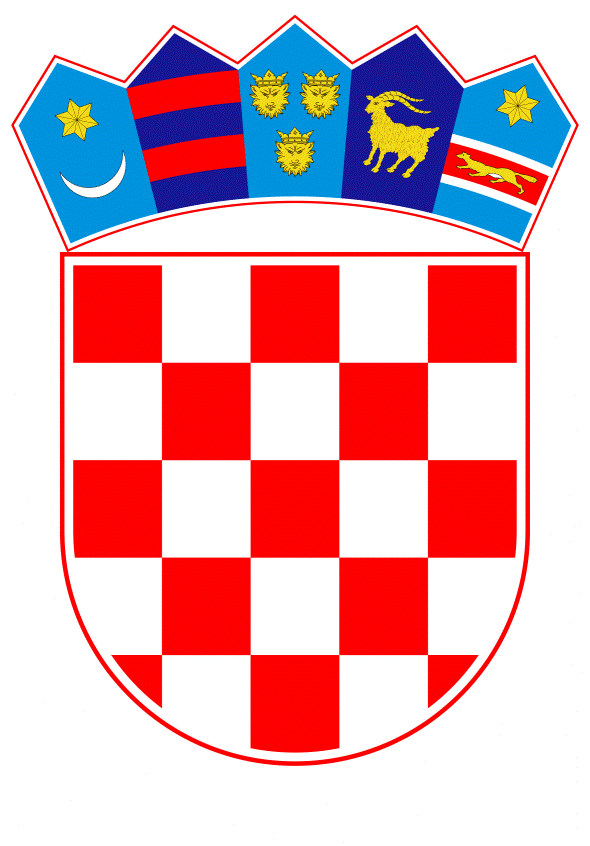 VLADA REPUBLIKE HRVATSKEZagreb, 7. siječnja 2021.______________________________________________________________________________________________________________________________________________________________________________________________________________________________Banski dvori | Trg Sv. Marka 2  | 10000 Zagreb | tel. 01 4569 222 | vlada.gov.hrMINISTARSTVO GOSPODARSTVA I ODRŽIVOG RAZVOJA										NACRTPRIJEDLOGA ZAKONA O IZMJENAMA I DOPUNAMA ZAKONA O ENERGETSKOJ UČINKOVITOSTIZagreb, prosinac 2020.PRIJEDLOG ZAKONA O IZMJENAMA I DOPUNAMA ZAKONA O ENERGETSKOJ UČINKOVITOSTII. 	USTAVNA OSNOVA ZA DONOŠENJE ZAKONAUstavna osnova za donošenje ovoga Zakona  sadržana je u članku 2. stavku 4. podstavku 1. Ustava Republike Hrvatske (Narodne novine, br. 85/10 – pročišćeni tekst i 5/14 – Odluka Ustavnog suda Republike Hrvatske).II. 	OCJENA STANJA I OSNOVNA PITANJA KOJA SE TREBAJU UREDITI ZAKONOM TE POSLJEDICE KOJE ĆE DONOŠENJEM ZAKONA PROISTEĆIZakonom o energetskoj učinkovitosti (Narodne novine, broj 127/14, 116/18 i 25/20) (u daljnjem tekstu: Zakon) u hrvatsko zakonodavstvo prenesene su odrednice Direktive 2012/27/EU Europskog parlamenta i Vijeća od 25. listopada 2012. o energetskoj učinkovitosti (u daljnjem tekstu: Direktiva). Zakon između ostaloga, ima za cilj uspostavu mehanizama kojima će se ostvariti energetske uštede u krajnjoj potrošnji energije na način na koji je to propisano Direktivom. Sama Direktiva je donesena kako bi se otklonili nedostaci na tržištu energije i kako bi se uspostavili jasni mehanizmi za ostvarenje energetskih i okolišnih ciljeva poput smanjivanja ovisnosti o uvozu energije, poboljšanja kvalitete zraka i javnog zdravlja i smanjivanje emisije stakleničkih plinova.Ove izmjene i dopune Zakona o energetskoj učinkovitosti predlažu se kako bi se zakonodavni okvir Republike Hrvatske uskladio s izmjenama regulatornog okvira Europske Unije u području energetske učinkovitosti nastalih donošenjem Direktive (EU) 2018/2002 Europskog parlamenta i Vijeća od 11. prosinca 2018. o izmjeni Direktive 2012/27/EU o energetskoj učinkovitosti (dalje u tekstu: Direktiva 2018/2002). Direktivom 2018/2002 uspostavlja se zajednički pravni okvir za promicanje energetske učinkovitosti unutar Europske unije, kako bi se osiguralo postizanje glavnih ciljeva energetske učinkovitosti Europske unije od 20 % smanjenja potrošnje energije u odnosu na projiciranu potrošnju u 2020. godini i najmanje 32,5 % smanjenja potrošnje energije u 2030. godini, a također se  i određuje smjer za daljnja poboljšanja u području energetske učinkovitosti nakon 2030. godine. Ovim se izmjenama i dopunama Zakona također utvrđuju pravila čija je namjena uklanjanje prepreka na tržištu energije i prevladavanje tržišnih nedostataka koji ograničavaju učinkovitost u opskrbi energijom i njezinoj uporabi, te se predviđa utvrđivanje okvirnih nacionalnih ciljeva energetske učinkovitosti i doprinosa za 2020. i 2030. godinu. Također se predmetnim izmjenama i dopunama Zakona ustanovljava i promiče provedba načela energetska učinkovitost prvo. Ovo načelo zahtijeva da se sve gospodarske aktivnosti i budući projekti promatraju kroz doprinos mjerama za poboljšanje energetske učinkovitosti, te ima za cilj potporu okvira za olakšavanje održivih ulaganja u sektorima energetike, prometa, graditeljstva, industrije i ostalim sektorima, a u smislu učinkovitije uporabe energije u svim fazama energetskog lanca, od proizvodnje do krajnje potrošnje. Direktivom 2018/2002 se propisuje način na koji svaka država Europske unije određuje nacionalne okvirne ciljeve (doprinose) energetskoj učinkovitosti za ostvarivanje ciljeva Europske unije pri čemu države članice uzimaju u obzir da potrošnja energije Europske unije u 2030. godini  ne smije iznositi više od 1 273 Mten primarne energije i/ili više od 956 Mten krajnje energije.Kako bi se doprinijelo ostvarenju nacionalnih okvirnih ciljeva energetske učinkovitosti, Direktiva 2018/2002  je u članku 7. propisala da su države članice dužne ostvariti uštede energije u krajnjoj potrošnji energije te je propisana metodologija za utvrđivanje iznosa obveznih kumulativnih ušteda energije, koje je potrebno ostvariti u razdoblju od 2014. do 2020. godine odnosno od 2021. do 2030. godine. Prosječni iznos novih godišnjih ušteda energije u razdoblju od 1. siječnja 2014. do 31. prosinca 2020. godine je propisan na 1,5% prosječne količine isporučene energije  krajnjim kupcima  u 2010., 2011. i 2012. godini. Za razdoblje od 1. siječnja 2021. do 31. prosinca 2030. godine potrebno je ostvarivati nove godišnje uštede energije koje odgovaraju 0,8% prosječne krajnjoj potrošnji energije iz posljednje tri godine koje prethode   1. siječnju 2019. godine. Na temelju takve projekcije svaka država članica dužna je izraditi svoj nacionalni hodogram ušteda energije koje daju kumulativne uštede energije u planiranom iznosu do 2030. godine. U tu svrhu, ovim se izmjenama i dopunama Zakona utvrđuju nacionalni okvirni ciljevi (doprinosi) energetskoj učinkovitosti za ostvarivanje ciljeva Europske unije, kao i obvezne kumulativne uštede energije u razdobljima kumuliranja, te se određuje da će se obvezni kumulativni ciljevi ostvariti kombinacijom sustava obveze energetske učinkovitosti i alternativnih mjera politike.  Ovom se izmjenom i dopunom Zakona također prenose dijelovi Direktive 2018/2002 vezani uz prava potrošača, odnosno kupaca povezana s mjerenjem i obračunom potrošnje električne energije, prirodnog plina, toplinske energije i potrošne tople vode. Direktiva 2018/2002 posebno ističe važnost pitanja individualnog mjerenja i obračunavanja potrošnje toplinske energije. Kako bi se ostvarila transparentnost računanja za pojedinačnu potrošnju toplinske energije i time olakšala provedba zasebnog mjerenja, države članice moraju osigurati transparentna i javno dostupna nacionalna pravila o raspodjeli troškova grijanja, hlađenja i potrošnje tople vode u kućanstvu, u zgradama s više stanova i višenamjenskim zgradama. Uz transparentnost mjerenja i obračunavanja potrošnje toplinske energije, države članice u kontekstu implementacije odredbi o troškovima pristupa informacijama o mjerenju, obračunu i potrošnji za grijanje, hlađenje i potrošnu toplu vodu, mogu razmotriti poduzimanje mjera za jačanje tržišnog natjecanja u pružanju usluga zasebnog mjerenja i time pomoći osiguravanju da svi troškovi koje snose krajnji korisnici budu razumni. Ovim izmjenama i dopunama Zakona postavljaju se temelji za daljnje uređenje ovih pitanja kroz zakonske i podzakonske propise iz područja tržišta toplinske energije. Temelj za izradu  izmjena i dopuna Zakona o energetskoj učinkovitosti daje također i Uredba (EU) 2018/1999 Europskog parlamenta i Vijeća od 11. prosinca 2018. o upravljanju energetskom unijom i djelovanjem u području klime, izmjeni uredaba (EZ) br. 663/2009 i (EZ) br. 715/2009 Europskog parlamenta i Vijeća, direktiva 94/22/EZ, 98/70/EZ, 2009/31/EZ, 2009/73/EZ, 2010/31/EU, 2012/27/EU i 2013/30/EU Europskog parlamenta i Vijeća, direktiva Vijeća 2009/119/EZ i (EU) 2015/652 te stavljanju izvan snage Uredbe (EU) br. 525/2013 Europskog parlamenta i Vijeća (dalje u tekstu Uredba (EU) 2018/1999) kojom se propisuje postupanje država članica i Europske komisije vezano uz izradu nacionalnih akcijskih planova energetske učinkovitosti odnosno integriranih nacionalnih energetskih i klimatskih planova i izvješćivanju i praćenju napretka u ostvarivanju zajedničkih ciljeva Europske unije koji se odnose među ostalim i na energetsku učinkovitost. Sukladno Uredbi 2018/1999 države članice bile su obvezne Europskoj komisiji do 31. prosinca 2019. godine dostaviti integrirane nacionalne energetske i klimatske planove, te do 10. ožujka 2020. godine dugoročne strategije obnove za podupiranje obnove nacionalnog fonda stambenih i nestambenih zgrada. Integrirani nacionalni energetski i klimatski plan (Narodne novine, br. 123/17), kojega je donijela Vlada Republike Hrvatske glavni je dokument planiranja u području energetske učinkovitosti za razdoblje od 2021. do 2030. godine. Izrada dokumenta Dugoročne strategije za poticanje ulaganja u obnovu nacionalnog fonda zgrada Republike Hrvatske do 2050. godine, propisuje se člankom 47.a Zakona o gradnji (Narodne novine, br. 153/13, 20/17, 39/19 i 125/19), a upravo obuhvat te strategije biti će temelj za postizanje energetske učinkovitosti zgrada i dati najveći doprinos alternativnim mjerama politike. Izmjenama i dopunama Zakona utvrđuju se jasne poveznice između navedenih strateških i planskih dokumenata u području energetske učinkovitosti. Posljedice koje će donošenjem Zakona proisteći:Glavne promjene u Zakonu odnose se na:uvođenje novih ciljeva vezanih uz energetsku učinkovitost do 2030. godine, te utvrđivanje načina za postizanje tih ciljeva kombinacijom sustava obveze energetske učinkovitosti i alternativnih mjera politike;obvezu planiranja i izvještavanja u skladu s Uredbom 2018/1999 uz prvenstveno uvažavanje načela energetska učinkovitosti; obvezu da se prilikom oblikovanja mjera politike energetske učinkovitosti uzimaju u obzir potrebe za ublažavanjem energetskog siromaštva, sukladno kriterijima koji trebaju uspostaviti način uključivanja,pravo na jasnu i transparentnu informaciju o obračunu i potrošnji električne energije, prirodnog plina, toplinske energije i potrošne tople vode, na temelju koje je moguće pratiti, odnosno upravljati svojom potrošnjom.III. 	OCJENA I IZVORI SREDSTAVA POTREBNIH ZA PROVOĐENJE ZAKONAZa provedbu ovoga Zakona neće biti potrebno osigurati dodatna sredstva u državnom proračunu Republike Hrvatske. IV.	TEKST PRIJEDLOGA ZAKONA O IZMJENAMA I DOPUNAMA ZAKONA O ENERGETSKOJ UČINKOVITOSTI  S OBRAZLOŽENJEMPRIJEDLOG ZAKONA O IZMJENAMA I DOPUNAMA ZAKONA O ENERGETSKOJ UČINKOVITOSTIČlanak 1.U Zakonu o energetskoj učinkovitosti (Narodne novine, br. 127/14, 116/18 i 25/20), članak 2. mijenja se i glasi: „(1) Ovim Zakonom u hrvatsko zakonodavstvo preuzimaju se slijedeći akti Europske unije:1.Direktiva 2012/27/EU Europskog parlamenta i Vijeća od 25. listopada 2012. o energetskoj učinkovitosti kojom se dopunjuju direktive 2009/125/EZ i 2010/30/EU i ukidaju direktive 2004/8/EZ i 2006/32/EZ (SL L 315,14. 11. 2012.)  2.Direktiva (EU) 2018/2002 Europskog parlamenta i Vijeća od 11. prosinca 2018. o izmjeni Direktive 2012/27/EU o energetskoj učinkovitosti (SL L 328, 21.12.2018.) (u daljnjem tekstu: Direktiva).3.Direktiva (EU)2019/944 Europskog parlamenta i Vijeća od 5. lipnja 2019. o zajedničkim pravilima za unutarnje tržište električne energije i izmjeni Direktive 2012/27/EU (SL L 158, 14.6.2019 ). (2) Ovim Zakonom osigurava se provedba sljedećih akata Europske unije:1. Uredbe (EU) br. 2017/1369 Europskog parlamenta i Vijeća od 4. srpnja 2017. o utvrđivanju okvira za označivanje energetske učinkovitosti i o stavljanju izvan snage Direktive 2010/30/EU (SL L 198, 28.7.2017.)  (u daljnjem tekstu: Uredba (EU) br. 2017/1369)  i 2. Uredbe (EU) 2018/1999 Europskog parlamenta i Vijeća od 11. prosinca 2018. o upravljanju energetskom unijom i djelovanjem u području klime, izmjeni uredaba (EZ) br. 663/2009 i (EZ) br. 715/2009 Europskog parlamenta i Vijeća, direktiva 94/22/EZ, 98/70/EZ, 2009/31/EZ, 2009/73/EZ, 2010/31/EU, 2012/27/EU i 2013/30/EU Europskog parlamenta i Vijeća, direktiva Vijeća 2009/119/EZ i (EU) 2015/652 te stavljanju izvan snage Uredbe (EU) br. 525/2013 Europskog parlamenta i Vijeća (SL L 328, 21.12.2018.) (u daljnjem tekstu: Uredba o upravljanju energetskom unijom)  u dijelu koji se odnosi na energetsku učinkovitost.“.Članak 2.U članku 3. iza stavka 2. dodaju se stavci 3., 4., 5., 6., 7. i 8. koji glase:„(3) Ovim Zakonom određuje se okvir mjera za promicanje energetske učinkovitosti unutar Republike Hrvatske kako bi se osiguralo postizanje nacionalnih okvirnih ciljeva energetske učinkovitosti u Republici Hrvatskoj za 2020. godinu i 2030. godinu.(4) Nacionalni okvirni ciljevi energetske učinkovitosti izražavaju se u apsolutnim iznosima potrošnje primarne energije i krajnje potrošnje energije u 2020. godini, odnosno 2030. godini na način određen Integriranim nacionalnim energetskim i klimatskim planom.(5) U osmišljavanju mjera politike za postizanje nacionalnih okvirnih ciljeva uzima se u obzir potreba za smanjenjem energetskog siromaštva, na način da se dio mjera energetske učinkovitosti u okviru sustava obveze energetske učinkovitosti, alternativnih mjera politike i ostalih mjera politike usmjeri na kupce u riziku od energetskog siromaštva sukladno propisima koji uređuju područje energetike, graditeljstva, socijalne skrbi i regionalnog razvoja.(6) U osmišljavanju mjera sektorskih politika u kojima je to primjenjivo u Republici Hrvatskoj primjenjivati će se načelo energetska učinkovitost prvo.(7) Za ostvarivanje ciljeva iz stavka 4. ovoga članka uzima se u obzir da potrošnja energije Europske unije u 2030. godini ne smije iznositi više od 1 273 Mten primarne energije i/ili  više od 956 Mten krajnje energije, a sukladno izračunatom nacionalnom okvirnom cilju iz Integriranog nacionalnog energetskog i klimatskog plana uzima se da potrošnja energije u  Republici Hrvatskoj u 2030. godini neće iznositi više od 8,23 Mten primarne energije, odnosno više od 6,85 Mten krajnje energije. (8) Metodologija upotrijebljena za izračun nacionalnih okvirnih ciljeva energetske učinkovitosti iz stavka 7. ovoga članka i pretvorbene faktore određuju se pravilnikom iz članka 22. stavka 3. ovoga Zakona.“.Članak 3.U članku 4. stavak 2. mijenja se i glasi:„(2) U ovom se Zakonu koriste i pojmovi koji u smislu ovoga Zakona imaju sljedeća značenja:1. Agencija za pravni promet i posredovanje nekretninama (u daljnjem tekstu: APN) – pravna osoba, osnovana  posebnim propisom i koja obavlja posredovanje u prometu određenim nekretninama između vlasnika i zainteresiranih domaćih fizičkih ili pravnih osoba2. agregator – pružatelj usluga potražnje koji kombinira više kratkotrajnih opterećenja potrošača za prodaju ili dražbu na organiziranim tržištima energije 3. cjelokupna učinkovitost – godišnji iznos proizvodnje električne i mehaničke energije i proizvodnje korisne topline podijeljen s gorivom utrošenim za toplinsku energiju proizvedenu u postupku kogeneracije i bruto proizvodnju električne i mehaničke energije4. davatelj subvencije – tijela državne uprave, jedinice lokalne i područne (regionalne) samouprave, fondovi i pravne osobe u vlasništvu države i druge pravne osobe koje dodjeljuju ili upravljaju subvencijama u Republici Hrvatskoj5. distributer energije – znači pravna ili fizička osoba obrtnik odnosno fizička osoba koja obavlja drugu samostalnu djelatnost, uključujući operatora distribucijskog sustava, odgovorna za prijenos ili transport energije s ciljem njezine isporuke krajnjim kupcima ili do distribucijskih stanica koje prodaju energiju krajnjim kupcima6. eko-dizajn – podrazumijeva integraciju zahtjeva zaštite okoliša u dizajn proizvoda s ciljem poboljšanja utjecaja na okoliš proizvoda povezanih s energijom kroz njegov čitav životni ciklus7. ekonomski opravdana potražnja – potražnja koja ne prelazi potrebe za toplinom ili hlađenjem, a koja bi se inače u tržišnim uvjetima mogla zadovoljiti postupcima proizvodnje energije različitima od kogeneracije8. električna energija iz kogeneracije – električna energija proizvedena u postupku povezanom s proizvodnjom korisne topline i obračunata u skladu s metodologijom za izračun električne energije iz kogeneracije9. energetska obnova zgrade – primjena mjera energetske učinkovitosti u svrhu poboljšanja energetskog svojstva zgrade ili njezina dijela i temeljnog zahtjeva za građevinu – gospodarenje energijom i očuvanje topline, pri čemu mjere energetske učinkovitosti obuhvaćaju: energetski pregled i energetsko certificiranje zgrade za potrebe energetske obnove, izradu projektne dokumentacije za energetsku obnovu zgrade kojom se dokazuje ušteda energije, povećanje toplinske zaštite ovojnice zgrade, unapređenje tehničkih sustava zgrade koji uključuju tehničku opremu za grijanje, hlađenje, ventilaciju, klimatizaciju i pripremu potrošne tople vode, sustav rasvjete te sustav automatizacije i upravljanja zgrade ili njezina dijela te uvođenje sustava obnovljivih izvora energije10. energetska učinkovitost – odnos između ostvarenog korisnog učinka i energije potrošene za ostvarenje tog učinka11. energetski pregled – sustavan postupak stjecanja odgovarajućeg znanja o postojećem profilu potrošnje energije zgrade ili skupine zgrada, industrijskog ili komercijalnog procesa ili postrojenja ili privatne ili javne usluge, utvrđivanja i kvantificiranja troškovno učinkovitih mogućnosti ušteda energije te izvješćivanja o rezultatima12. energetski pregled za velika poduzeća – energetski pregled koji obuhvaća energetski pregled zgrada u skladu sa zakonom kojim se uređuje gradnja i energetski pregled tehnoloških procesa ili industrijskih postrojenja sukladno pravilniku o energetskim pregledima za velika poduzeća13. energija – svi oblici energenata, goriva, toplinske energije, obnovljive energije, električne energije ili bilo koji drugi oblik energije kako je definirano u članku 2. točki (d) Uredbe (EZ) br. 1099/2008 Europskog parlamenta i Vijeća od 22. listopada 2008. o energetskoj statistici (SL L 304, 14.11.2008.)14. energetska usluga – provedba projekta energetske učinkovitosti i ostalih povezanih aktivnosti temeljena na ugovoru o energetskom učinku s jamstvom da u referentnim uvjetima vodi do provjerljivog i mjerljivog ili procjenjivog poboljšanja energetske učinkovitosti i/ili ušteda energije i/ili vode15. europska norma – norma koju je donio Europski odbor za normizaciju, Europski odbor za elektrotehničku normizaciju ili Europski institut za telekomunikacijske norme te koja je stavljena na raspolaganje za javnu uporabu16. Fond za zaštitu okoliša i energetsku učinkovitost (u daljnjem tekstu: Fond) – pravna osoba s javnim ovlastima, osnovana posebnim zakonom koja obavlja djelatnost utvrđenu ovim i posebnim zakonom17. gospodarenje energijom – sve radnje kontinuiranog praćenja i analize potrošnje energije i vode koje obuhvaćaju utvrđivanje promjena u trendovima potrošnje energije i vode, određivanje ciljeva za uštedu energije i vode, uspoređivanje ostvarene potrošnje s predviđenom potrošnjom te prijedloge i provedbu mjera za poboljšanje energetske učinkovitosti na toj osnovi18. Integrirani nacionalni energetski i klimatski plan za Republiku Hrvatsku – plan, odnosno dokument iz članka 3. Uredbe o upravljanju energetskom unijom, a u smislu ovoga zakona temeljni planski dokument Republike Hrvatske koji se odnosi na određivanje ciljeva energetskih ušteda, planiranje politika i mjera za ostvarivanje ciljeva energetske učinkovitosti, a koji se izrađuje, donosi, mijenja i usklađuje s  Uredbom o upravljanju energetskom, i koji donosi Vlada Republike Hrvatske 19. izračun uštede energije – postupak utvrđivanja ušteda energije koje su rezultat provedbe  mjera za poboljšanje energetske učinkovitosti  na način određen pravilnikom iz članka 22. stavka 3. ovoga Zakona, 20. izvješće o ostvarenim uštedama energije – godišnje izvješće stranke obveznice o ostvarenim uštedama energije, krajnjim kupcima i njihovoj potrošnji, 21. javna tijela – smatraju se javni naručitelji u skladu sa zakonom kojim se propisuje javna nabava22. javni sektor – znači tijela državne uprave, druga državna tijela, tijela jedinica lokalne i područne (regionalne) samouprave, pravne osobe s javnim ovlastima i druge osobe na koje su prenesene javne ovlasti, pravne osobe čiji je osnivač Republika Hrvatska ili jedinica lokalne ili područne (regionalne) samouprave, pravne osobe i druge osobe koje obavljaju javnu službu, pravne osobe koje se u cijelosti financiraju iz državnog proračuna ili iz proračuna jedinica lokalne i područne (regionalne) samouprave23. kogeneracija – istodobna proizvodnja toplinske i električne energije u istom postupku24. kogeneracijska jedinica – proizvodna jedinica koja može raditi u kogeneracijskom pogonu25. korisna toplina – toplinska energija proizvedena u postupku kogeneracije radi zadovoljavanja ekonomski opravdane potražnje za grijanjem ili hlađenjem26. krajnji kupac – fizička ili pravna osoba koja kupuje energiju za vlastitu potrošnju27. krajnja potrošnja energije – cjelokupna energija kojom se opskrbljuju industrija, promet, kućanstva, usluge i poljoprivreda, isključujući isporuku sektoru za pretvorbu energije i samoj energetskoj industriji i neenergetsko korištenje28. mala kogeneracijska jedinica – kogeneracijska jedinica instaliranog kapaciteta manjeg od                     1 MWe29. mala i srednja poduzeća – poduzeće kako je definirano u glavi I. Priloga Preporuci Komisije 2003/361/EZ od 6. svibnja 2003. o definiciji mikropoduzeća te malih i srednjih poduzeća (SL L 124, 20. 5. 2003., str. 36.), odnosno kategorija mikropoduzeća te malih i srednjih poduzeća koja se sastoji od poduzeća koja zapošljavaju manje od 250 osoba te čiji godišnji promet ne prelazi 50 milijuna EUR ili čija godišnja bilanca stanja ne prelazi 43 milijuna EUR30. međunarodna norma – norma koju je donijela Međunarodna organizacija za normizaciju te koja je stavljena na raspolaganje javnosti31. ministar – ministar nadležan za energetiku32. Ministarstvo – ministarstvo nadležno za energetiku33. mikrokogeneracijska jedinica – kogeneracijska jedinica najvećeg kapaciteta manjeg od 50 kWe34. mjera politike – regulatorni, financijski, fiskalni ili dobrovoljni instrument ili instrument za pružanje informacija koji je formalno uspostavljen i provodi se u državi članici s ciljem stvaranja okvira potpore, zahtjeva ili poticaja kojima se osigurava da sudionici na tržištu pružaju i kupuju energetske usluge i poduzimaju druge mjere za poboljšanje energetske učinkovitosti35. mjere za poboljšanje energetske učinkovitosti – sve radnje koje redovito vode provjerljivom i mjerljivom ili procjenjivom poboljšanju energetske učinkovitosti, odnosno smanjenju potrošnje energije i/ili vode36. Nacionalni akcijski plan energetske učinkovitosti – dokument kojim se definiraju mjere politike energetske učinkovitosti, a koji sadrži sve dijelove Integriranog nacionalnog energetskog i klimatskog plana koji se odnose na područje energetske učinkovitosti37. nacionalni informacijski sustav za gospodarenje energijom (ISGE) – računalna aplikacija za praćenje i analizu potrošnje energije i vode te praćenje razine izmjerenih ušteda koju vodi APN, a u koju se unose opći, konstrukcijski i energetski podaci te podaci o krajnjoj potrošnji energije i vode za svaku zgradu ili dio zgrade u vlasništvu javnog sektora ili koje koristi javni sektor38. nacionalni okvirni cilj energetske učinkovitosti – ciljani iznos potrošnje primarne energije i krajnje potrošnje energije u Republici Hrvatskoj, koji je utvrđen sukladno članku 3. stavku 7. ovoga Zakona39. načelo energetska učinkovitost prvo – načelo kojim se određuje da se svaka aktivnost direktno ili indirektno promatra na način koji će doprinijeti smanjenoj potrošnji energije odnosno uštedama energije  u odnosu na postojeće stanje, uz doprinos većem radnom učinku40. napredni mjerni sustavi / pametni sustav mjerenja – elektronički sustav koji može mjeriti potrošnju i/ili predaju i/ili proizvodnju energije  pružajući više informacija od konvencionalnog brojila te koji može prenositi i primati podatke nekim oblikom elektroničke komunikacije41. nositelj objedinjenog izvješća – povezana osoba koja je stranka obveznica i koju su njene povezane osobe ovlastile za podnošenje objedinjenog izvješća o ostvarenim uštedama svih povezanih osoba42. nove godišnje uštede energije – uštede energije koje se postižu primjenom mjera energetske učinkovitosti u godini u kojoj je završena provedba mjere i koje su određene na način utvrđen pravilnikom iz članka 22. stavka 3. ovoga Zakona43. omjer električne i toplinske energije – omjer između električne energije iz kogeneracije i korisne topline u isključivo kogeneracijskom pogonu, uz korištenje radnih podataka određene jedinice44. osoba odgovorna za energetsku učinkovitost – fizička ili pravna osoba odgovorna za uspostavu i provedbu sustavnoga gospodarenja energijom te za praćenje i nadzor potrošnje energije i vode u svim zgradama ili dijelovima zgrada u vlasništvu ili koje koristi javni sektor, a koje troše energiju i/ili vodu45. operator distribucijskog sustava –  fizička ili pravna osoba odgovorna za rad, održavanje i, ako je potrebno, razvoj distribucijskog sustava na danom području i, kada je to primjenjivo, njegovo međusobno povezivanje s drugim sustavima te za osiguravanje dugoročne sposobnosti sustava da udovolji razumnoj potražnji za distribucijom električne energije;46. operator prijenosnog sustava – fizička ili pravna osoba odgovorna za rad, održavanje i, ako je potrebno, razvoj prijenosnog sustava za električnu energiju na danom području i, kada je to primjenjivo, njegova međusobna povezivanja s drugim sustavima te za osiguravanje dugoročne sposobnosti sustava da udovolji razumnoj potražnji za prijenosom električne energije;47. operator tržišta energije – pravna osoba koja je odgovorna za organiziranje tržišta električne energije i plina u skladu s odredbama zakona kojima se uređuje tržište električne energije i tržište plina48. operator transportnog sustava – energetski subjekt koji obavlja energetsku djelatnost transporta plina i odgovoran je za rad, održavanje i razvoj transportnog sustava na određenom području i gdje je izvodivo, njegovo povezivanje s drugim sustavima te za osiguranje dugoročne sposobnosti sustava da zadovoljava razumne potrebe za transportom plina49. opskrbljivač energije – znači fizičke ili pravne osobe koji prodaju energiju krajnjim kupcima, a što uključuje energetske subjekte koji imaju dozvolu za obavljanje energetskih djelatnosti opskrbe električne energije, opskrbe plinom, opskrbe toplinskom energijom, subjekte koji obavljaju djelatnost trgovine na malo energijom, uključujući trgovinu na malo naftnim derivatima, benzinom i dizelskim gorivom, loživim uljem i ukapljenim naftnim plinom50. ostvarena ušteda – ušteda energije ostvarena provedbom mjere za poboljšanje energetske učinkovitosti, odnosno ostvarena energetskom uslugom, a koja se dokazuje postupkom verifikacije uštede energije sukladno pravilniku iz članka 22. stavka 3. ovoga Zakona,51. poboljšanje energetske učinkovitosti – smanjenje potrošnje energije uz iste referentne uvjete i jednak učinak kao prije provedbe mjere za poboljšanje energetske učinkovitosti ili projekta energetske učinkovitosti, a koje je posljedica primjene energetski učinkovitih tehnologija, sustava i proizvoda, primjene obnovljivih izvora energije za pretežno ili potpuno pokrivanje vlastite potrošnje energije u građevini i/ili promjena u ponašanju korisnika52. povezane osobe – dvije ili više fizičkih ili pravnih osoba od kojih jedna od njih ima, izravno ili neizravno, kontrolu nad drugom ili drugima ili dvije ili više fizičkih ili pravnih osoba kod kojih jedna od njih ima, izravno ili neizravno, značajan utjecaj na drugu ili druge, pri čemu se pojmovi kontrole i utjecaja tumače prema propisima koji uređuju područje trgovačkih društava i obveznih odnosa.53. poduzeće za maloprodaju energije – fizička ili pravna osoba koja prodaje energiju krajnjim kupcima54. pojedinačna mjera – mjera koja dovodi do poboljšanja energetske učinkovitosti koje se može provjeriti i izmjeriti ili procijeniti i koja se poduzima kao posljedica mjere politike55. potrošnja primarne energije – bruto kopnena potrošnja bez neenergetskog korištenja56. preuređenje u značajnoj mjeri – preuređenje čiji troškovi prelaze 50 % troškova ulaganja za novu usporedivu jedinicu57. proizvod povezan s energijom – sva roba koja tijekom upotrebe utječe na potrošnju energije, a koja se stavlja na tržište i/ili pušta u rad, uključujući i dijelove namijenjene za ugradnju u proizvode povezane s energijom, koje se stavlja na tržište i/ili pušta u rad kao pojedinačne dijelove za krajnje korisnike i čije se okolišne značajke mogu neovisno procijeniti58. provedbene mjere za eko-dizajn – mjere usmjerene na utvrđivanje konkretnih zahtjeva za eko dizajnom određenih grupa proizvoda povezanih s energijom59. provedbeno javnopravno tijelo – tijelo na koje se primjenjuje javno pravo i koje je odgovorno za provedbu ili praćenje oporezivanja u području energetike ili emisija ugljika, financijskih planova i instrumenata, fiskalnih poticaja, standarda i normi, sustava označivanja energetske učinkovitosti, osposobljavanja ili obrazovanja60. pružatelj energetske usluge – fizička ili pravna osoba koja pruža energetsku uslugu ili druge mjere za poboljšanje energetske učinkovitosti zgrada, građevina ili postrojenja u vlasništvu korisnika energetske usluge ili koje on koristi po drugoj pravnoj osnovi61. referentna potrošnja energije i/ili vode – potrošnja energije i/ili vode pri referentnim uvjetima prije provedbe mjere za poboljšanje energetske učinkovitosti, koja se koristi kao osnova za usporedbu u određivanju budućih ušteda energije i/ili vode62. referentni uvjeti – predstavljaju vrijednosti neovisnih varijabli koje utječu na potrošnju energije i/ili vode u građevini prije provedbe mjere za poboljšanje energetske učinkovitosti, u odnosu na koje se provodi normalizacija potrošnje energije i/ili vode nakon provedbe mjere63. regulatorno tijelo za energetiku – nezavisni regulator energetskih djelatnosti osnovan zakonom kojim se uređuje obavljanje energetskih djelatnosti64. stranka obveznica – opskrbljivač energije na kojeg se primjenjuje sustav obveza energetskih ušteda iz članka 14. ovoga Zakona65. stupanj izgrađenosti – omjer između površine poda zgrade i površine zemljišta na određenom području66. sustav gospodarenja energijom – skup međusobno povezanih i djelujućih elemenata plana u kojem su određeni cilj povećanja energetske učinkovitosti i strategija za njegovo ostvarivanje67. ugovor o energetskom učinku – ugovor između korisnika i pružatelja energetskih usluga, verificiran i praćen tijekom cijelog svog trajanja, pri čemu se investicija u radove, opremu i usluge za provedbu mjera za poboljšanje energetske učinkovitosti obuhvaćenih energetskom uslugom otplaćuje prema ugovorenom stupnju poboljšanja energetske učinkovitosti ili drugim ugovorenim kriterijima, kao što su financijske uštede68. učinkovito centralizirano grijanje i hlađenje – sustav centraliziranog grijanja ili hlađenja koji upotrebljava najmanje 50 % obnovljive energije, 50 % otpadne topline, 75 % topline dobivene kogeneracijom ili 50 % kombinacije takve energije i topline69. učinkovito grijanje i hlađenje – sustav grijanja i hlađenja koji, u odnosu na ishodišni scenarij koji odražava uobičajenu situaciju, mjerljivo smanjuje utrošak primarne energije potrebne za opskrbu jedne jedinice isporučene energije unutar relevantne granice sustava na troškovno učinkovit način, u skladu s procjenom iz analize troškova i koristi sukladno zakonu kojim se uređuje tržište toplinske energije i uzimajući u obzir energiju potrebnu za ekstrakciju, pretvorbu, prijevoz i distribuciju70. učinkovito individualno grijanje i hlađenje – sustav opskrbe za individualno grijanje i hlađenje koji u odnosu na učinkovito centralizirano grijanje i hlađenje mjerljivo smanjuje utrošak neobnovljive primarne energije potrebne za opskrbu jedne jedinice isporučene energije unutar relevantne granice sustava ili zahtijeva jednak utrošak neobnovljive primarne energije, ali uz niže troškove, uzimajući u obzir energiju potrebnu za ekstrakciju, pretvorbu, prijevoz i distribuciju71. ukupna korisna površina poda – površina poda zgrade ili dijela zgrade u kojoj se koristi energija radi postizanja određenih unutarnjih klimatskih uvjeta72. upravitelj nekretnine – fizička ili pravna osoba koju su suvlasnici samostalnih uporabnih cjelina unutar jedne zgrade/građevine ovlastili za zastupanje u postupcima koji proizlaze iz upravljanja, na temelju ugovora o upravljanju, odnosno međuvlasničkog ugovora73. ušteda energije – količina ušteđene energije i/ili vode utvrđena mjerenjem i/ili procjenom potrošnje prije i poslije primjene jedne ili više mjera za poboljšanje energetske učinkovitosti, uz normalizaciju prema referentnim uvjetima, kao i proizvodnja energije iz obnovljivih izvora energije i /ili kogeneracije za koju se ne ostvaruje poticajna cijena temeljem posebnih propisa74. veliki grad – jedinice lokalne samouprave koje imaju više od 35.000 stanovnika u skladu sa zakonom kojim se uređuje područje lokalne i područne (regionalne) samouprave75. velika poduzeća – trgovačka društva koja tijekom poslovne godine prosječno zapošljavaju najmanje 250 osoba i ispunjavaju još jedan od druga dva uvjeta za svrstavanje poduzeća u kategoriju veliko poduzeće u skladu sa zakonom kojim se uređuje računovodstvo poduzetnika76. zajamčena ušteda – vrijednost uštede energije i/ili vode koju jamči pružatelj energetske usluge, a ostvaruje se na način da mjere utvrđene ugovorom o energetskom učinku u referentnim uvjetima dovode do provjerljivih ušteda energije i/ili vode koje se mogu utvrditi mjerenjem ili procjenom77. visokoučinkovita kogeneracija – kogeneracija koja udovoljava kriterijima utvrđenim pravilnikom kojim se uređuje stjecanje statusa povlaštenog proizvođača električne energije78. vrijednost zajamčene uštede – novčana vrijednost uštede energije i/ili vode utvrđena ugovorom o energetskom učinku79. životni ciklus – označava posljedične i međusobno povezane faze proizvoda povezanog s energijom od uporabe sirovine za proizvodnju proizvoda do konačnog odlaganja proizvoda nakon prestanka korištenja.“.Članak 4.U članku 5. točki 1. iza riječi: „izrađuje“ dodaju se riječi: „Integrirani nacionalni energetski i klimatski plan kao i“.Točke 2. i 3. mijenjaju se i glase:„2. ocjenjuje učinak provedbe mjera za poboljšanje energetske učinkovitosti definiranih u Nacionalnom akcijskom planu 3. izrađuje i objavljuje godišnje izvješće o provedbi Nacionalnog akcijskog plana iz članka 8. ovoga Zakona, zajedno s ministarstvom nadležnim za poslove graditeljstva i Nacionalnim koordinacijskim tijelom te ostalim ministarstvima u kojima se provode mjere sektorskih politika energetske učinkovitosti definirane u Nacionalnom akcijskom planu“.U točki 6. iza riječi: „plana“ dodaju se riječi: „u skladu s Uredbom o upravljanju energetskom unijom“.Članak 5. U članku 6. stavku 2. iza riječi: „ovoga Zakona“ dodaju se riječi: „i programima energetske obnove zgrada, razvoja zelene infrastrukture u urbanim područjima i razvoj kružnog gospodarenja prostorom i zgradama sukladno odredbama zakona kojim se regulira područje gradnje.“.Stavci 3. i 4. mijenjaju se i glase:„(3) Fond je dužan svoj godišnji program rada i financijski plan za područje energetske učinkovitosti uskladiti s planovima i programima iz stavka 2. ovoga članka, te ih dostaviti Ministarstvu i ministarstvu nadležnom za poslove graditeljstva najkasnije do kraja veljače za tekuću godinu.(4) Fond je dužan, podatke o svakoj mjeri za poboljšanje energetske učinkovitosti koju je sufinancirao i za koju je sudjelovao u postupku dodjele subvencija, upisati u sustav za praćenje, mjerenje i verifikaciju ušteda energije iz članka 22. ovoga Zakona u trenutku kada je ta mjera realizirana dokazujući to na način određen pravilnikom iz članka 22. stavka 3. ovoga Zakona.“.Iza stavka 4. dodaje se stavak 5. koji glasi:„(5) Fond je dužan do početka veljače tekuće godine za prethodnu godinu dostaviti Ministarstvu i ministarstvu nadležnom za poslove graditeljstva izvješće o svim mjerama koje je sufinancirao, i za koje je sudjelovao u postupku dodjele subvencija, s iskazanom ukupnom visinom investicije, iznosom sufinanciranja i ostvarenim uštedama energije izračunatim u skladu s pravilnikom iz članka 22. stavka 3. ovoga Zakona.“.Članak 6. U članku 7. stavku 3. točke 4. i 5. mijenjaju se i glase: „ 4. praćenje provedbe mjera za poboljšanje energetske učinkovitosti koje uključuju neovisnu provjeru statistički značajnog udjela mjera za poboljšanje energetske učinkovitosti unesenih u sustav iz točke 3. ovoga stavka.5. objavljivanje na internetskoj platformi iz članka 23. ovoga Zakona i redovito ažuriranje informacija o: – dostupnim ugovorima o energetskim uslugama i klauzulama koje bi trebalo uključiti u takve ugovore kako bi se zajamčile uštede energije i prava krajnjih kupaca– financijskim instrumentima, poticajima, financijskim potporama i zajmovima kojima se podupiru projekti u vezi s uslugama energetske učinkovitosti– popisu dostupnih pružatelja energetskih usluga– provedbi Nacionalnog akcijskog plana, uključujući objavljivanje godišnjih izvješća iz članka 9. ovoga Zakona  i provedbi Akcijskog plana, uključujući i primjere najbolje prakse– načinu i sredstvima za uključivanje krajnjih kupaca tijekom uvođenja naprednih mjernih uređaja putem priopćenja o troškovno učinkovitim i lako ostvarivim promjenama u uporabi energije te informacijama o mjerama za povećanje energetske učinkovitosti“.Članak 7. U članku 8. stavku 2. točka 2. mijenja se i glasi: „2. dugoročne ciljeve, uključujući nacionalni okvirni cilj energetske učinkovitosti kao i obvezni kumulativni cilj ušteda energije iz članka 12. a ovoga Zakona“.U točki 4. iza riječi: „razvitka“ dodaju se riječi „ ,Dugoročnom strategijom obnove nacionalnog fonda zgrada do 2050. godine.“.Točka 5. mijenja se i glasi: „5. alternativne mjere politike za postizanje dijela obveznog kumulativnog cilja ušteda energije iz članka 13. ovoga Zakona“.Točka 8. mijenja se i glasi:„8. procjenu troškova i izvore financiranja mjera za poboljšanje energetske učinkovitosti iz plana.“.Članak 8.U članku 9. stavku 1. riječi: „1. travnja“ zamjenjuju se riječima: „15. ožujka“.Stavak 2. mijenja se i glasi:„(2) Izvješće iz stavka 1. ovoga članka dostavlja se Europskoj komisiji i objavljuje se na internetskoj platformi iz članka 23. ovoga Zakona te sadrži:1. prikaz mjera koje su provedene prethodne godine i koje pridonose ostvarivanju ukupnog nacionalnog okvirnog cilja energetske učinkovitosti2. ukupnu površinu poda grijanih i/ili hlađenih zgrada u vlasništvu i uporabi središnje vlasti koje su bile obnovljene u prethodnoj godini ili procijenjene uštede energije u zgradama u vlasništvu i uporabi središnje vlasti ostvarene energetskom obnovom ili primjenom drugih mjera3. analizu ostvarenih ušteda energije u prethodnoj godini, u sustavu obveze energetske učinkovitosti iz članka 13. ovoga Zakona i doprinos ostvarenju obveznog kumulativnog cilja ušteda energije 4. analizu ostvarenih ušteda energije u prethodnoj godini ostvarenih provedbom alternativnih mjera politike i doprinos ostvarenju obveznog kumulativnog cilja ušteda energije u krajnjoj potrošnji5. sve ostale podatke određene sukladno članku 21. Uredbe o upravljanju energetskom unijom.“.Članak 9.Članak 10. mijenja se i glasi:„(1) Ministarstvo nadležno za poslove graditeljstva dužno je izraditi dijelove godišnjeg izvješća sukladno članku 9. stavku 2. točkama 1., 2. i 4. ovoga Zakona koji se odnose na ispunjavanje ciljeva strategije iz stavka 1. ovoga članka i dostaviti ih Ministarstvu najkasnije do 1. ožujka tekuće godine za prethodnu godinu.(2) Godišnje izviješće izrađuje se temeljem podataka iz sustava za praćenje, mjerenje i verifikaciju koje je Fond upisao i dostavio ministarstvu nadležnom za poslove graditeljstva, najkasnije do 1. veljače tekuće godine za prethodnu godinu.“.Članak 10.U članku 11. stavku 2. riječi: „ u skladu s Nacionalnim akcijskim planom, a“ brišu se.Stavak 3. mijenja se i glasi: „(3) Akcijski plan izrađuje se sukladno obrascu određenom u pravilniku iz članka 22. stavka 3. ovoga Zakona.“.U stavku 4. iza riječi: „koordinacijskog tijela“ briše se točka i dodaju se riječi: „najkasnije do 31. prosinca tekuće godine za sljedeće tri godine.“Iza stavka 4. dodaje se novi stavak 5. koji glasi:„(5) Jedinice područne (regionalne) samouprave i veliki gradovi dužni su do kraja veljače tekuće godine za prethodnu godinu, Ministarstvu dostaviti  izvješće o mjerama za poboljšanje energetske učinkovitosti, koje provode samostalno, odnosno bez sufinanciranja iz drugih izvora ili putem pružatelja energetskih usluga, provedenim u prethodnoj godini, kao i podatke o ostvarenim uštedama energije izračunatim u skladu s pravilnikom iz članka 22. stavka 3. ovoga Zakona.Dosadašnji stavak 5. koji postaje stavak 6. mijenja se i glasi:„(6) Ako jedinice lokalne samouprave odluče donijeti Akcijski plan dužne su na odgovarajući način primijeniti odredbe stavaka 2., 3., 4. i 5. ovoga članka.“Članak 11.Iznad članka 12. dodaje se naziv poglavlja koji glasi: „IV. OBVEZA UŠTEDA ENERGIJE“.Naslov iznad članka 12. mijenja se i glasi: „Kumulativna razdoblja“.Članak 12. mijenja se i glasi:„(1) Kao razdoblja kumuliranja ušteda energije određuju se:1. prvo razdoblje kumuliranja ušteda energije koje traje od 1. siječnja 2014. do 31. prosinca 2020. godine2. drugo razdoblje kumuliranja ušteda energije koje traje od 1. siječnja 2021. do 31. prosinca 2030. godine3. treće i svako iduće razdoblje kumuliranja ušteda energije kao desetogodišnje razdoblje koje slijedi.“(2) Uštede energije ostvarene u jednom razdoblju kumuliranja iz stavka 1. ovoga članka ne mogu se prenositi u drugo razdoblje kumuliranja.“Članak 12.Iza članka 12. dodaje se naslov iznad članka i članak 12.a koji glase: „Obvezni kumulativni cilj ušteda energije u krajnjoj potrošnji energijeČlanak 12.a „(1) S ciljem doprinosa ostvarenju nacionalnih okvirnih ciljeva energetske učinkovitosti iz članka 3. stavka 7. ovoga Zakona, utvrđuju se obvezni kumulativni ciljevi ušteda energije u krajnjoj potrošnji energije:- za razdoblje od početka 2014. do kraja 2020. godine kumulativni cilj ušteda energije iznosi 1295,7 kten  - za razdoblje od početka 2021. do kraja 2030. godine kumulativni cilj ušteda iznosi 2.993,7 kten(2) Obvezni kumulativni ciljevi ušteda energije u krajnjoj potrošnji energije za svako sljedeće razdoblje kumuliranja utvrđuju se u Integriranom nacionalnom energetskom i klimatskom planu. (3) Obvezni kumulativni ciljevi iz stavka 1. ovoga članka ostvaruju se kombinacijom sustava obveze energetske učinkovitosti utvrđenim člankom 14. ovoga Zakona i alternativnim mjerama politike i to:- za razdoblje od početka 2014. do kraja 2020. godine 50,1 % kumulativnog cilja ostvarit će se sustavom obveze energetske učinkovitosti, a ostatak alternativnim mjerama politike- za razdoblje od početka 2021. do kraja 2030. godine najmanje 70,0 % kumulativnog cilja ostvarit će se sustavom obveze energetske učinkovitosti, a ostatak alternativnim mjerama politike.(4) Alternativne mjere definiraju se u Integriranom nacionalnom energetskom i klimatskom planu i Nacionalnom akcijskom planu energetske učinkovitosti, a obvezno obuhvaćaju programe energetske obnove zgrada određene zakonom kojim se uređuje područje gradnje. (5) Način ostvarivanja obveznih kumulativnih ciljeva ušteda energije u krajnjoj potrošnji energije za svako sljedeće razdoblje kumuliranja utvrđuje se u Integriranom nacionalnom energetskom i klimatskom planu i Nacionalnom akcijskom planu energetske učinkovitosti. (6) Uštede energije ostvarene iz sustava obveza energetske učinkovitosti, alternativnih mjera politike i drugih mjera politike utvrđuju se na način propisan pravilnikom iz članka 22. stavka 3. Zakona.“.Članak 13.Naziv poglavlja iznad članka 13. briše se.Naslov iznad članka 13. mijenja se i glasi: „Sustav obveza energetske učinkovitosti“.Članak 13. mijenja se i glasi:„(1) Radi ostvarivanja dijela obveznih kumulativnih ušteda energije iz članka 12.a ovoga Zakona, uspostavlja se sustav obveza energetske učinkovitosti (u daljnjem tekstu: sustav obveza).(2) Stranke obveznice sustava obveza su u:– 2019. godini opskrbljivači energije i sve njihove povezane osobe koje su opskrbljivači energije, ako su u 2017. godini krajnjim kupcima ili do distribucijskih stanica koje prodaju energiju krajnjim kupcima isporučili ukupno više od 300 GWh energije– 2020. godini opskrbljivači energije i sve njihove povezane osobe koje su opskrbljivači energije, ako su u 2018. godini krajnjim kupcima ili do distribucijskih stanica koje prodaju energiju krajnjim kupcima isporučili ukupno više od 100 GWh energije– u 2021. i svakoj narednoj godini opskrbljivači energije i sve njihove povezane osobe koje su opskrbljivači energije, ako su u pretprošloj godini krajnjim kupcima ili do distribucijskih stanica koje prodaju energiju krajnjim kupcima isporučili ukupno više od 50 GWh energije te svi obveznici stavljanja biogoriva na tržište odnosno distributer koji stavlja na tržište dizelsko gorivo ili motorni benzin za pogon motornih vozila koji se, po posebnom zakonu kojim se uređuju trošarine, smatra trošarinskim obveznikom.(3) Opskrbljivači energije dužni su Ministarstvu do 30. lipnja prethodne godine za pretprošlu godinu dostaviti podatke o isporuci energije krajnjim kupcima ili do distribucijskih stanica koje prodaju energiju krajnjim kupcima.(4) Povezane osobe smatraju se strankom obveznicom, ako kao cjelina ispunjavaju kriterije za nastup obveze uštede energije, u razdoblju za koje se obveza određuje, bez obzira na količinu godišnje prodaje energije krajnjim kupcima koju je svaka pojedina članica povezanih osoba pojedinačno isporučila u promatranoj godini krajnjim kupcima ili do distribucijskih stanica koje prodaju energiju krajnjim kupcima.(5) Povezane osobe iz stavka 4. ovoga članka mogu odrediti nositelja objedinjenog izvješća, koji će za povezane osobe koje su donijele takvu odluku, predati jedinstveno izvješće o ostvarenim uštedama, a nositelj je dužan izvješću priložiti takve odluke stranaka obveznica iz kojih je vidljivo davanje suglasnosti za podnošenje takvog izvješća. (6) Stranke obveznice mogu svoju obvezu uštede energije ostvariti na jedan od sljedećih načina:– ulaganjem u mjere za poboljšanje energetske učinkovitosti u sektorima krajnje potrošnje, i to na način da se takva ulaganja ostvare kroz mjere za poboljšanje energetske učinkovitosti određene pravilnikom iz članka 22. stavka 3. ovoga Zakona, ne isključujući pri tome ulaganja u opremu za proizvodnju električne energije i samoopskrbu energijom, male i mikrokogeneracije, napredna brojila za očitanje potrošnje energije kod krajnjih kupaca i sva druga ulaganja u mjere za poboljšanja energetske učinkovitosti za koje stranka obveznica dokaže ostvarenje nove uštede energije ili– ulaganjem u mjere za poboljšanje energetske učinkovitosti u sektorima pretvorbe i distribucije energije, uključujući i infrastrukturu za daljinsko grijanje i hlađenje ili– kupnjom, odnosno prijenosom ušteda energije koje su ostvarile treće osobe na način određen pravilnikom iz članka 22. stavka 3. ovoga Zakona ili– uplatom u Fond iznosa koji odgovara jediničnoj naknadi iz članka 13.c stavka 3. ovoga Zakona pomnoženoj s iznosom obvezne uštede energije koju je stranka obveznica dužna ostvariti.(7) Uštede energije ostvarene kupnjom odnosno, prijenosom ušteda energije koje su ostvarile treće strane dokazuju se i verificiraju na način određen pravilnikom iz članka 22. stavka 3. ovoga Zakona.(8) Stranke obveznice dužne su obvezu ušteda energije ostvariti:– ulaganjem i poticanjem energetske učinkovitosti koja dovode do većeg učinka nego što bi to imala mjera za poboljšanje energetske učinkovitosti učinjena na razini koju nalažu propisi i tehnički standardi– ulaganjem i poticanjem mjera za poboljšanje energetske učinkovitosti ili aktivnosti koje, u trenutku kada se ulaganje ugovara ili započinje izvoditi, nisu već obuhvaćene alternativnim mjerama, a radi izbjegavanja dvostrukog obračuna ušteda.(9)  Da bi se smatralo da je ulaganje i poticanje energetske učinkovitosti dovelo do većeg učinka nego što bi to imala mjera za poboljšanje energetske učinkovitosti učinjena u razini koju nalažu propisi i tehnički standardi, potrebno je da:– stranka obveznica ili njezina povezana osoba nije ostvarila kakvu komercijalnu prednost toga ulaganja mimo ispunjenja obveze ili– da krajnji kupac nema pristup financiranju kakvo je ostvarila stranka obveznica ili njezina povezana osoba– da krajnji kupac nema znanja i/ili podatke za ostvarenje takve uštede energije bez utjecaja stranke obveznice ili njezine povezane osobe.(10) Unosom podataka u sustav za praćenje, mjerenje i verifikaciju ušteda energije stranka obveznica ili nositelj objedinjenog izviješća odgovara za davanje istinitog iskaza o ispunjenju barem jednog od uvjeta iz stavka 9. ovoga članka.(11) U ostvarenju obveze energetske učinkovitosti, stranke obveznice se potiče povećavati energetsku učinkovitost prioritetno u kućanstvima koja su u riziku od energetskog siromaštva i to na sljedeći način:– izračunate uštede koje su rezultat mjera za poboljšanja energetske učinkovitosti provedenih u kućanstvima na područjima s razvojnim posebnostima sukladno odredbama zakona kojim se uređuje regionalni razvoj uvećavaju se za 10 %–  izračunate uštede koje su rezultat mjera za poboljšanja energetske učinkovitosti provedenih u kućanstvima korisnika naknade za ugroženog kupca energenta uvećavaju se za 20 %–  izračunate uštede koje su rezultat mjera za poboljšanja energetske učinkovitosti provedenih u kućanstvima korisnika naknade za ugroženog kupca energenta na područjima s razvojnim posebnostima uvećavaju se za 30 %.(12) Stranka obveznica postavlja svoj zahtjev za prioritetno ostvarenja ušteda energije iz stavka 11. ovoga članka u izvješću o ostvarenim uštedama energije.(13) Sve uštede energije neostvarene zbog davanja prioritetnog ostvarenja ušteda energije sukladno stavku 11. ovoga članka, nadoknadit će se posredstvom Fonda korištenjem sredstava uplaćenih na ime neostvarene uštede u alternativne mjere.(14) Unosom podataka u sustav za praćenje, mjerenje i verifikaciju ušteda energije i prikazom u izvješću o ostvarenim uštedama energije, stranka obveznica odgovara za davanje istinitog iskaza o ispunjenju uvjeta za prioritetno ostvarenja ušteda energije iz stavka 11. ovoga članka.(15) Stranke obveznice dužne su od 2020. godine Ministarstvu jednom godišnje do 15. veljače tekuće godine dostaviti izvješće o ostvarenim uštedama energije u razdoblju od 1. siječnja do 31. prosinca prethodne godine u elektroničkom ili pisanom obliku na obrascu iz Priloga I., koji je sastani dio ovoga Zakona.(16) Nositelji objedinjenog izviješća u izviješću iz stavka 15. ovoga članka navode ostvarene uštede energije za svaku pojedinu stranku obveznicu.(17) Izračun i obračunavanje ostvarenih ušteda energije, stranke obveznice dužne su provesti na način utvrđen pravilnikom iz članka 22. stavka 3. ovoga Zakona.(18) Uštede energije ostvarene u određenoj godini stranke obveznice mogu prikazati kao da su ostvarene u bilo kojoj od četiri prethodne ili tri sljedeće godine unutar istog razdoblja kumuliranja uzimajući u obzir životni vijek mjere. (19) Stranke obveznice dužne su unijeti sve podatke o provedenim mjerama za poboljšanje energetske učinkovitosti u sustav za praćenje, mjerenje i verifikaciju ušteda energije najkasnije do 15. veljače tekuće godine za prošlu godinu, te su odgovorne za davanje istinitih iskaza o provedenim mjerama poboljšanja energetske učinkovitosti i zadovoljavanju uvjeta iz stavaka 8. i 11. ovoga članka. (20) Stranke obveznice iz stavka 2. ovoga članka, pri ispunjavanju svoje obveze energetske učinkovitosti ne smiju stvarati prepreke svojim kupcima vezano uz prelazak k drugom opskrbljivaču energije.“.Članak 14.Iza članka 13. dodaju se naslovi iznad članaka i članci 13.a, 13.b i 13.c koji glase:„Sustav obveza energetske učinkovitosti za prvo razdoblje kumuliranjaČlanak 13.a(1) Ministarstvo strankama obveznicama iz članka 13. stavka 2. ovoga Zakona,  po službenoj dužnosti,  rješenjem određuje obvezu uštede energije u tekućoj kalendarskoj godini u kWh, i to temeljem podatka o energiji koju je stranka obveznica isporučila krajnjim kupcima ili do distribucijskih stanica koje prodaju energiju krajnjim kupcima u pretprošloj godini.(2) Podatke o energiji iz stavka 1. ovoga članka stranka obveznica je dužna dostaviti Ministarstvu do 30. lipnja prethodne godine za pretprošlu godinu. (3) Ministarstvo rješenjem iz stavka 1. ovoga članka stranki obveznici određuje početnu osnovicu obveze u visini od 1,5 % njihove godišnje prodaje energije krajnjim kupcima u pretprošloj godini.(4) Ministarstvo u rješenju iz stavka 1. ovoga članka početnu osnovicu iz stavka 3. ovoga članka za izračun obveze umanjuje za postotni:– udio cilja koji se ostvaruje alternativnim mjerama u razmatranoj godini, počevši od 2017. godine– dio biogoriva koji su subjekti (koji su i stranke obveznice) koji stavljaju na tržište dizelsko gorivo ili motorni benzin za pogon motornih vozila u određenom postotku imali obvezu staviti sukladno posebnom propisu kojim se uređuje korištenje biogoriva za prijevoz– dio energije koju je opskrbljivač energije isporučio kupcu koji je proizvođač, distributer ili opskrbljivač toplinske energije– dio energije koju je opskrbljivač energije isporučio industriji koja je obveznik temeljem uredbe kojom se propisuje način trgovanja emisijskim jedinicama stakleničkih plinova. (5) Umanjenja temeljem stavka 4. podstavaka 2., 3. i 4. ovoga članka obračunavaju se na početnu osnovicu za sve povezane osobe stranke obveznice i ne mogu prijeći 25 % godišnje isporuke energije krajnjim kupcima ili isporuka do distribucijskih stanica koje prodaju energiju krajnjim kupcima stranke obveznice.(6) Ministarstvo u rješenju iz stavka 1. ovoga članka umanjuje obvezu izračunatu na početnoj osnovici sukladno stavcima 4. i 5. ovoga članka za uštedu energije koju je stranka obveznica ostvarila preko visine obveze uštede energije ostvarene u prethodnim godinama, uz uvjet da navedene uštede energije vrijede u danoj godini, uzimajući u obzir životni vijek provedenih mjera energetske učinkovitosti u skladu s pravilnikom iz članka 22. stavka 3. ovoga Zakona.(7) Za neostvarene uštede energije stranke obveznice, koje ne prelaze 10 % ukupne obveze uštede energije u prošloj godini, Ministarstvo će rješenjem iz stavka 1. ovoga članka obvezu uštede energije stranke obveznice u idućoj godini uvećati za neostvarene uštede stranke obveznice iz prošle godine.(8) Ministarstvo rješenjem iz stavka 1. ovoga članka određuje izračun obveze za svaku od osoba koje čine povezane osobe, bez utjecaja godišnje prodaje energije krajnjim kupcima u pretprošloj godine bilo koje od njezinih povezanih osoba. (9) U prvom izvješću o ostvarenim uštedama stranka obveznica prijavljuje sve ostvarene nove uštede koje su rezultat mjera koje je stranka obveznica poduzela nakon 1. siječnja 2014. godine, uključujući ulaganje u poticanje putem alternativnih mjera, isključivo u iznosu koji je proporcionalan ulaganju njezinih vlastitih sredstava, i to kao ostvarenje obveze u protekloj kalendarskoj godini, a stranka obveznica može postaviti zahtjev da se takva ušteda ili njihov dio obračuna u neku od idućih godina trenutnog razdoblja kumuliranja.(10) U izvješću o ostvarenim uštedama, koji je određen u Prilogu I., koji je sastavni dio ovoga Zakona, stranka obveznica može prijaviti sve ostvarene nove uštede energije koje su rezultat mjera za poboljšanje energetske učinkovitosti, a koje je stranka obveznica poduzela nakon 1. siječnja 2014. godine, ali koje nisu prijavljene u izvješću iz stavka 9. ovoga članka, uključujući ulaganje u poticanje putem alternativnih mjera, isključivo u iznosu koji je proporcionalan ulaganju njezinih vlastitih sredstava, i to kao ostvarenje obveze u protekloj kalendarskoj godini.(11) Na zahtjev stranke obveznice, Fond je dužan obračunati dio ušteda energije nastalih ulaganjem stranke obveznice u poticanje putem alternativnih mjera iz stavka 9. ovoga članka i u utvrđenoj visini prenijeti takvu količinu ušteda u sustavu za praćenje, mjerenje i verifikaciju ušteda energije stranki obveznici.(12) Ministarstvo će po službenoj dužnosti, rješenjem stranki obveznici odrediti iznos koji je stranka obveznica na ime neostvarene uštede dužna jednokratno uplatiti Fondu s rokom uplate od 30 dana od dana dostave rješenja stranki.(13) Protiv rješenja iz stavaka 1. i 12. ovoga članka žalba nije dopuštena, ali se može pokrenuti upravni spor pred nadležnim upravnim sudom.Sustav obveza energetske učinkovitosti za drugo razdoblje kumuliranja ušteda energijeČlanak 13.b(1) Strankama obveznicama sustava obveza iz članka 13. stavka 2. ovoga Zakona  Ministarstvo, po službenoj dužnosti, rješenjem određuje obvezu uštede energije u kWh, temeljem podatka o energiji koju je stranka obveznica isporučila krajnjim kupcima ili do distribucijskih stanica koje prodaju energiju krajnjim kupcima u pretprošloj godini, koja predstavlja početnu osnovicu za izračun godišnje obveze uštede energije.(2) Podatke o energiji iz stavka 1. ovoga članka stranka obveznica je dužna dostaviti Ministarstvu do 30. lipnja prethodne godine za pretprošlu godinu. (3) Ministarstvo u rješenju iz stavka 1. ovoga članka izračunava konačnu osnovicu za izračun obveze uštede energije i to na način da početnu osnovicu iz stavka 1. ovoga članka umanjuje za:– energiju koju je opskrbljivač energije isporučio kupcu koji je proizvođač, distributer ili opskrbljivač toplinske energije– energiju koju je opskrbljivač energije isporučio industriji koja je obveznik temeljem uredbe kojom se propisuje način trgovanja emisijskim jedinicama stakleničkih plinova– energiju iz biogoriva koju su stranke obveznice koje stavljaju na tržište dizelsko gorivo ili motorni benzin za pogon motornih vozila u određenom postotku imali obvezu staviti sukladno posebnom propisu kojim se uređuje korištenje biogoriva za prijevoz– energiju koja je preuzete iz mreže za punjenje tehnoloških različitih spremnika energije (energija za crpni rad, punjenje baterijskih spremnika električnom energijom, punjenje akumulatora topline, električna energija za rad visokonaponskih elektro-bojlera) – potrošenu električnu energiju kod pružatelja pomoćne usluge koja je aktivirana na zahtjev operatora mreže te omogućava pružanje regulacijskih usluga– dio energije koju je opskrbljivač isporučio za punjenje električnih vozila.(4) Umanjenja temeljem stavka 3. ovoga članka obračunavaju se na početnu osnovicu za sve povezane osobe stranke obveznice i ne mogu prijeći 25 % godišnje prodaje energije krajnjim kupcima ili isporuke energije do distribucijskih stanica koje prodaju energiju krajnjim kupcima stranke obveznice.(5) Ministarstvo rješenjem iz stavka 1. ovoga članka stranki obveznici određuje obvezu u visini od 0,8 % konačne osnovice izračunate na način određen stavcima 1., 3., i 4. ovoga članka.(6) U rješenju iz stavka 1. ovoga članka za prvu godinu drugog razdoblja kumuliranja utvrđuje se i iznos kumulativnih ušteda energije koje je stranka obveznica dužna postići u cijelom razdoblju kumuliranja, a koji se utvrđuje na način određen stavcima 3., 4. i 5. ovoga članka, pri čemu se kao početna osnovica uzima trogodišnji prosjek isporučene energije za tri uzastopne godine koje prethode pretprošloj godini iz stavka 1. ovoga članka. (7) Ministarstvo rješenjem iz stavka 1. ovoga Zakona određuje izračun obveze uštede energije za svaku od osoba koje čine povezane osobe, bez utjecaja godišnje prodaje energije krajnjim kupcima u pretprošloj godine bilo koje od njezinih povezanih osoba. (8) Stranka obveznica u izvješću o ostvarenim uštedama energije može zatražiti drukčiju vremensku raspodjelu ostvarenja kumulativnog cilja u odnosu na način utvrđen stavkom 6. ovoga članka, uz uvjet da na godišnjoj razini ostvaruje barem 30 % godišnjeg cilja utvrđenog na način iz stavka 5. ovoga članka, odnosno da na trogodišnjoj razini ostvari kumulativne uštede utvrđene za to razdoblje u skladu sa stavkom 6. ovoga članka.(9) Ukoliko stranka obveznica ne ostvaruje svoje obveze na godišnjoj razini u skladu sa stavkom 1. odnosno stavkom 8. ovoga članka, dužna je platiti naknadu za neostvareni iznos ušteda.(10) Ministarstvo će po službenoj dužnosti, rješenjem stranki obveznici odrediti iznos koji je stranka obveznica na ime neostvarene uštede dužna jednokratno uplatiti Fondu s rokom uplate od 30 dana od dana dostave rješenja stranki.(11) Protiv rješenja iz stavaka 1. i 10. ovoga članka žalba nije dopuštena, ali se može pokrenuti upravni spor pred nadležnim upravnim sudom.Nadoknada ušteda neostvarenih sustavom obveze energetske učinkovitostiČlanak 13.c(1) Za neostvareni dio obveze uštede energije iz prethodne godine sukladno člancima 13.a i 13.b ovoga Zakona Ministarstvo će po službenoj dužnosti, rješenjem stranki obveznici, odrediti iznos sukladno stavku 2. ovoga članka koji je stranka obveznica, na ime neostvarene uštede dužna uplatiti Fondu s rokom uplate od 30 dana od dana dostave rješenja stranki.(2) Iznos iz stavka 1. ovoga članka određuje se na način da se neostvareni dio obveze iz prethodne godine u kWh pomnoži s jediničnom naknadom, izraženom u kn/kWh.(3) Jedinična naknada iz stavka 2. ovoga članka za prvo i drugo razdoblje kumuliranja ušteda energije iznosi 1,2 kn/kWh.(4) Jedinična naknada iz stavka 3. ovoga članka korigira se svake godine, počevši od 1. siječnja 2022. godine u odnosu na utvrđenu korigiranu jediničnu naknadu iz prethodne godine primjenom odnosno množenjem Indeksom potrošačkih cijena koji objavljuje Državni zavod za statistiku za prethodnu kalendarsku godinu.(5) Jedinična naknada iz stavka 3. ovoga članka korigirana u skladu sa stavkom 4. ovoga stavka biti će objavljena na web stranicama Ministarstva u roku od sedam dana od dana službene objave od strane Državnog zavoda za statistiku.(6) Fond će stranki obveznici odobriti plaćanje sredstava na ime neostvarene uštede u obrocima u razdoblju ne dužem od jedne godine, ako je stranka obveznica Fondu takav zahtjev postavila najkasnije osam dana prije isteka zakonskog roka za uplatu.(7) Ovisno o visini sredstava za uplatu na ime neostvarene uštede, Fond može odobriti plaćanje u najmanje četiri, a najviše 12 obroka.(8) Fond je dužan sva sredstva prikupljena sukladno stavku 1. ovoga članka evidentirati na odvojenom kontu i ulagati u alternativne mjere, te ostvariti uštede energije barem jednake onima koje je trebala ostvariti stranka obveznica, o čemu je dužan izvještavati Ministarstvo kroz izvješće iz članka 6. stavka 5. ovoga Zakona.  (9) Protiv rješenja iz stavka 1. ovoga članka žalba nije dopuštena, ali se može pokrenuti upravni spor pred nadležnim upravnim sudom.“.Članak 15.U članku 15. stavak 2. mijenja se i glasi:„(2) Distributeri prirodnog plina osiguravaju da, u mjeri u kojoj je to tehnički moguće, financijski opravdano i razmjerno s obzirom na potencijalne uštede energije, krajnjim kupcima prirodnog plina budu pribavljena pojedinačna brojila po konkurentnim cijenama koja točno odražavaju stvarnu potrošnju energije krajnjih kupaca i koja osiguravaju informaciju o stvarnom vremenu korištenja.“. Iza stavka 2. dodaju se novi stavci 3. i 4. koji glase:„(3) Distributeri toplinske energije osiguravaju da krajnjim kupcima toplinske energije i potrošne tople vode iz toplinskih sustava budu pribavljena mjerila toplinske energije, po konkurentnim cijenama koja točno odražavaju stvarnu potrošnju energije krajnjih kupaca.(4) U zgradama koje se toplinskom energijom i toplom vodom opskrbljuju iz toplinskih sustava koji obuhvaćaju više zgrada, mjerilo toplinske energije se instalira kod izmjenjivača topline na mjestu isporuke, a instalacija individualnih mjerila ili razdjelnika te raspodjela troškova za toplinsku energiju i toplu vodu detaljno se uređuju propisima kojima se uređuje tržište toplinske energije.“.Dosadašnji stavci 3. i 4. postaju stavci 5. i 6. Članak 16.U članku 17. dosadašnji stavak 1. mijenja se i glasi :„(1) Operator prijenosnog sustava i operator distribucijskog sustava, uzimajući u obzir potrebu za osiguravanjem kontinuiteta opskrbe toplinskom energijom, u okviru odgovornosti za dispečiranje proizvodnih postrojenja na svojem području ispunjavaju zahtjev koji se odnose na očuvanje pouzdanosti i sigurnost mreže na transparentnim i nediskriminirajućim kriterijima iz stavak 3. ovoga članka.“Dosadašnja točka 1. u stavku 3. mijenja se i glasi :„1. utvrđuju i objavljuju standardna pravila u pogledu pokrivanja i podjele troškova tehničkih prilagodbi, poput priključaka na mrežu, jačanja mreže i uvođenja novih mreža, poboljšanja rada mreže i pravila u pogledu nediskriminirajuće primjene kodeksa o mreži potrebnih za integraciju novih proizvođača koji u međusobno povezanu mrežu isporučuju električnu energiju proizvedenu iz visokoučinkovite kogeneracije.“Dosadašnji stavak 7. mijenja se i glasi :„(9) Operator prijenosnog sustava i operator transportnog sustava dužni su mjere za poboljšanje energetske učinkovitosti ostvarene u prijenosu i distribuciji električne energije unositi u sustav za praćenje, mjerenje i verifikaciju ušteda energije iz članka 22. ovoga Zakona. Takve mjere za poboljšanje energetske učinkovitosti smatraju se alternativnim mjerama politike za postizanje dijela obveznog kumulativnog cilja ušteda energije. “ Dosadašnji stavak 8. briše se. Članak 17.U članku 18. iza stavka 8. dodaju se stavci 9., 10., 11. i  12. koji glase:„(9) Mjerenje i informacije o obračunu za potrošnju toplinske energije i potrošne tople vode iz toplinskih sustava detaljnije se uređuju propisima kojima se uređuje područje tržišta toplinskom energijom. (10) Krajnji kupci sve svoje račune i informacije o obračunu za potrošnju energije dobivaju besplatno i imaju pristup svojim podacima o potrošnji na odgovarajući način i bez plaćanja.(11) Stranke obveznice iz članka 4. stavka 2. točke 64. ovoga Zakona, pri ispunjavanju svojih obveza ušteda energije, ne smiju stvarati prepreke svojim kupcima za prelazak k drugom opskrbljivaču energije.(12) Kada se zgrada/građevina opskrbljuju toplinskom energijom za grijanje, hlađenje ili potrošnom toplom vodom iz zatvorenog toplinskog sustava, odnosno centralnog toplinskog sustava određenih sukladno zakonu kojim se uređuje područje tržišta toplinske energije, mjerilo toplinske energije mora biti postavljeno na izmjenjivaču topline ili mjestu isporuke toplinske energije.“.Članak 18.U članku 19. iza stavka 3. dodaje se novi stavak 4. koji glasi:„(4) Velika poduzeća iz stavka 3. ovoga članka dužna su Ministarstvu dostaviti dokaz, odnosno certifikat o uvedenom sustavu upravljanja energijom ili okolišem izdanog od strane akreditiranog neovisnog tijela prema relevantnim europskim ili međunarodnim normama i izviješće o energetskom pregledu napravljenom u sklopu tog sustava.“.Dosadašnji stavci od 4. do 11. postaju stavci od 5. do 12.Članak 19.Članak 22. mijenja se i glasi:„(1) Sustav za praćenje, mjerenje i verifikaciju ušteda energije računalni je sustav za prikupljanje, obradu i verifikaciju informacija o provedenim mjerama za poboljšanje energetske učinkovitosti i ostvarenim uštedama energije, a vodi ga Nacionalno koordinacijsko tijelo. (2) Informacije iz stavka 1. ovoga članka dužni su u sustav za praćenje, mjerenje i verifikaciju ušteda energije unositi odgovorne osobe javnog sektora, pružatelji energetske usluge i davatelji subvencije, stranke obveznice te operator prijenosnog sustava i operator transportnog sustava.(3) Sustav iz stavka 1. ovoga članka vodi se u skladu s pravilnikom za praćenje, mjerenje i verifikaciju ušteda energije, kojim se također određuje metodologija koja obuhvaća način praćenja i izračun pokazatelja potrošnje energije na nacionalnoj i sektorskoj razini, način izračuna uštede energije koja je rezultat provedbe mjera za poboljšanje energetske učinkovitosti i uštede energije koja je rezultat primjene energetskih usluga te postupak verifikacije ušteda energije, kao i metodologija za izradu Akcijskog plana, a kojega donosi ministar.“.Članak 20.U članku 26. stavak 4. mijenja se i glasi:„(4) Kada se ušteda energije utvrđuje procjenom, vrijednost zajamčene uštede energije utvrđuje se glavnim projektom koji izrađuje osoba ovlaštena za projektiranje sukladno posebnom propisu ili se za mjeru za koje nije potrebna izrada projekta zajamčene uštede energije utvrđuju elaboratom kojega potpisuje ovlašteni certifikator.“Članak 21.U članku 30. stavku 7. riječi: „ ,odnosno u sustav za praćenje, mjerenje i verifikaciju ušteda energije sukladno pravilniku iz članka 22. stavka 1. ovoga Zakona.“ brišu se.Članak 22.Članak 41.a mijenja se i glasi:„(1) Novčanom kaznom u iznosu od 500.000,00 do 1.000.000,00 kuna kaznit će se za prekršaj stranka obveznica pravna osoba ako u roku od 30 dana od dana dostave rješenja stranki obveznici ne plati Fondu iznos koji je dužna uplatiti na ime neostvarene uštede energije iz prethodne godine sukladno odredbi članka 13.c stavka 1. ovoga Zakona.  (2) Za prekršaj iz stavka 1. ovoga članka koje je počinila u vezi s obavljanjem svog obrta ili samostalne djelatnosti kaznit će se i fizička osoba obrtnik i osoba koja obavlja drugu samostalnu djelatnost novčanom kaznom u iznosu od 50.000,00 do 200.000,00 kuna.(3) Za prekršaj iz stavka 1. ovoga članka kaznit će se i odgovorna osoba stranke obveznice pravne osobe novčanom kaznom u iznosu od 20.000,00 do 50.000,00 kuna. (4) Novčanom kaznom u iznosu od 20.000,00 do 500.000,00 kuna kaznit će se za prekršaj stranka obveznica pravna osoba ako Ministarstvu ne dostavi do 15. veljače tekuće godine izvješće o ostvarenim uštedama za prethodnu godinu sukladno odredbi članka 13. stavka 15. ovoga Zakona. (5) Za prekršaj iz stavka 4. ovoga članka koje je počinila u vezi s obavljanjem svog obrta ili samostalne djelatnosti kaznit će se i fizička osoba obrtnik i osoba koja obavlja drugu samostalnu djelatnost novčanom kaznom u iznosu od 1000,00 do 100.000,00 kuna.(6) Za prekršaj iz stavka 4. ovoga članka kaznit će se i odgovorna osoba stranke obveznice pravne osobe novčanom kaznom u iznosu od 2000,00 do 15.000,00 kuna.“.Članak 23.Iza članka 41.a dodaje se članak 41.b koji glasi:„Članak 41.b(1) Novčanom kaznom u iznosu od 20.000,00 do 500.000,00 kuna kaznit će se za prekršaj veliko poduzeća pravna osoba ako ne dostavi u roku Ministarstvu dokaz o provedenom redovnom energetskom pregledu provedenom na temelju certifikata izdanog od strane akreditiranog neovisnog tijela prema relevantnim europskim ili međunarodnim normama sukladno članku 19. stavku 4. ovoga Zakona.(2) Za prekršaj iz stavka 1. ovoga članka kaznit će se i odgovorna osoba velikog poduzeća pravne osobe novčanom kaznom u iznosu od 2.000,00 do 15.000,00 kuna.“.PRIJELAZNE I ZAVRŠNE ODREDBEČlanak 24.(1) Ministar će donijeti pravilnik iz članka 22. stavka 3. koji je izmijenjen člankom 19. ovoga Zakona u roku od tri mjeseca od dana stupanja na snagu ovoga Zakona.(2) Do stupanja na snagu pravilnika iz stavka 1. ovoga članka ostaju na snazi odredbe Pravilnika o sustavu za praćenje, mjerenje i verifikaciju ušteda energije („Narodne novine“, br. 33/20).(3) Velika poduzeća iz članka 18. ovoga Zakona dužna su Ministarstvu dostaviti dokaz, odnosno certifikat o uvedenom sustavu upravljanja energijom ili okolišem izdanog od strane akreditiranog neovisnog tijela prema relevantnim europskim ili međunarodnim normama kao i izviješće o energetskom pregledu napravljenom u sklopu tog sustava u roku od mjesec dana od dana stupanja na snagu ovoga Zakona.Članak 25.Postupci određivanja obveze ušteda energije stranki obveznici, odnosno određivanja ostvarene ili neostvarene uštede energije u prvom razdoblju kumuliranja ušteda energije, koji nisu dovršeni do stupanja na snagu ovoga Zakona dovršit će se prema odredbama Zakona o energetskoj učinkovitosti („Narodne novine“, br. 127/14, 116/18 i 25/20).Članak 26.Opskrbljivač toplinske energije određen sukladno zakonu kojim se uređuje područje tržišta toplinske energije dužan je mjerilo toplinske energije iz članka 18. stavka 12. koji je dodan člankom 17. ovoga Zakona ugraditi u postojeću zgradu/građevinu u roku od šest mjeseci od dana stupanja na snagu ovoga Zakona.Članak 27.Danom stupanja na snagu ovoga Zakona prestaje važiti Pravilnik o sustavu obveze energetske učinkovitosti („Narodne novine“, br. 41/19).Članak 28.Ministarstvo će u roku od dvije godine od dana stupanja na snagu ovoga Zakona provesti naknadnu procjenu učinaka ovoga Zakona.Članak 29.Ovaj Zakon stupa na snagu osmoga dana od dana objave u  „Narodnim novinama.“PRILOG I.Prilozi obrascu:1. Potvrde o ostvarenim uštedama,2. Drugi dokazi sukladno ovome Pravilniku.NAPOMENA: za svaku povezanu osobu dostaviti poseban obrazac. sve uštede se sukladno zakonskim odredbama iskazuju u odnosu na isporučenu energiju krajnjem kupcu.O B R A Z L O Ž E N J EČlanak 1. Ovim se člankom utvrđuje transpozicija relevantnih novih odnosno izmijenjenih i dopunjenih direktiva i uredbi Europske unije.Članak 2.Ovim se člankom utvrđuje da postavljanje nacionalnih okvirnih ciljeva Republike Hrvatske  energetske učinkovitosti za 2020. i 2030. godinu kao i poduzimanje mjere za postizanje tih ciljeva, uvažavajući pri tome paradigmu Europske unije „energetska učinkovitost prvo“ kao i socijalne aspekte vezane uz potrošnju energije. Projekcija krajnje potrošnje energije svih oblika energije izrađena je korištenjem pristupa „odozdo prema gore“ koji omogućava sagledavanje strukturnih promjena na strani korištenja energije u različitim sektorima (npr. industrija, kućanstvo, uslužni sektor, promet), a koje su nužne za ostvarivanje ciljeva ublažavanja klimatskih promjena. Korišten je model MEAD (engl. Model for Analysis of Energy Demand) za analizu krajnje potrošnje energije potrošnje energije. Ovim se člankom također određuje da će se detaljna metodologija utvrđivanja nacionalnih okvirnih ciljeva Republike Hrvatske odrediti u Pravilniku o praćenju, mjerenju i verifikaciji ušteda energije.  Članak 3.Ovim se člankom jasnije definiraju pojedini pojmovi kao i određuju novi izrazi s ciljem pojašnjavanja pojedinih odnosa i definicija u području energetske učinkovitosti.Članak 4.Ovim se člankom Prijedlog zakona usmjerava na proširenje obveza Ministarstva vezanih uz izradu Nacionalnog energetskog i klimatskog plana, te izvještavanja u skladu s Uredbom o upravljanju energetskom unijom kao i javnog objavljivanja izvješća na godišnjoj razini u skladu s člankom 7. Direktive o energetskoj učinkovitosti. Članak 5.Ovim se člankom utvrđuje obveza Fonda za zaštitu okoliša i energetsku učinkovitost da svoje poslovanje u potpunosti uskladi s odredbama Nacionalnog akcijskog plana za energetsku učinkovitost, kao i programima energetske obnove zgrada, koji su glavne alternativne mjere politike energetske učinkovitosti u Republici Hrvatskoj. Fondu se također jasno propisuje obveza da pravovremeno sve podatke o mjerama koje je sufinancirao unosi u sustav za praćenje, mjerenje i verifikaciju ušteda energije te da o tome izvještava Ministarstvo. Na taj način se osigurava pravovremenost i raspoloživost podataka potrebnih za godišnje izvještavanje o postignutim ciljevima. Članak 6.Ovim se člankom utvrđuje obveza Ministarstva kao Nacionalnog koordinacijskog tijela za energetsku učinkovitost da redovno ažurira internetsku platformu o energetskoj učinkovitosti koja je definirana postojećim Zakonom, te da na toj platformi objavljuje godišnja izvješća o napretku postignutom u ostvarenju nacionalnih ciljeva energetske učinkovitosti.Članak 7.Ovim se člankom usklađuje sadržaj Nacionalnog akcijskog plana za energetsku učinkovitost s novim odredbama Prijedloga Zakona te se posebice ističe da se alternativne mjere politike definiraju upravo u predmetnom Nacionalnom akcijskom planu.Članak 8.Ovim se člankom Prijedlog zakona usklađuje s Uredbom o upravljanju energetskom unijom kojom se utvrđuje da su države članice dužne do 15. ožujka 2023. godine izraditi i predati Europskoj komisiji prvo integrirano energetsko i klimatsko izvješće o napretku,  te svake dvije godine nakon toga. Sastavni dio tog izvješća je i izvješće o napretku u postizanju ciljeva u području energetske učinkovitosti, čiji je sadržaj definiran člankom 21. predmetne Uredbe.                      U Republici Hrvatskoj već je utvrđen postupak godišnjeg izvještavanja, sukladno zahtjevu iz članka 7. Direktive o energetskoj učinkovitosti. Redovnim godišnjim izvještavanjem osigurava se kontinuirano praćenje provedbe politike energetske učinkovitosti u Republici Hrvatskoj i olakšava izvještavanje u skladu s predmetnom Uredbom. Članak 9.Ovim se člankom sukladno Uredbi o upravljanju energetskom unijom utvrđuje snažna poveznica između Integriranog nacionalnog energetskog i klimatskog plana, izvještaja o napretku u postizanju ciljeva iz Nacionalnog akcijskog plana energetske učinkovitosti i Dugoročne strategije za poticanje ulaganja u obnovu nacionalnog fonda zgrada Republike Hrvatske, a čije su odrednice definirane Zakonom o gradnji („Narodne novine, br. 153/13, 20/17, 39/19, 125/19). Naime, ovim se člankom osigurava usklađenost pojedinih zakona te zajedničko izvještavanje o postignućima u području energetske učinkovitosti.Članak 10.Ovim se člankom usklađuju regionalni, odnosno lokani planovi s nacionalnim planovima, te osigurava metodološka usklađenost izrade regionalnih i lokalnih planova. Regionalne, odnosno lokane planove potrebno je donijeti do 31. prosinca tekuće godine za sljedeće tri godine. Na ovaj način će se planovi županija i gradova moći uzeti u obzir prilikom izrade Nacionalnog akcijskog plana energetske učinkovitosti. Također, ovim se člankom utvrđuje obveza županijama i gradovima da na godišnji razini izvještavaju Ministarstvo o provedenim mjerama za poboljšanje energetske učinkovitosti  i ostvarenim uštedama energije, te da sve smjere koje su proveli korištenjem isključivo vlastitih sredstava unose u sustav za praćenje, mjerenje i verifikaciju ušteda energije. Članak 11.Ovim se člankom mijenja dosadašnji izričaj naziva poglavlja Zakona iz „Obveze energetske učinkovitosti“ u „Obveza ušteda energije“, s obzirom na usklađivanje izričaja iz Direktive.Ovim se člankom određuju razdoblja kumuliranja ušteda energije za sustav obveze ušteda energije, te se nedvojbeno određuje da se uštede energije ostvarene u prvom razdoblju kumuliranja ne mogu prenositi u drugo ili koje drugo razdoblje kumuliranja, ali se omogućuje fleksibilnost unutar istog razdoblja kumuliranja ušteda energije. Naime, Direktiva određuje da se dugoročnim mjerama za poboljšanje energetske učinkovitosti ostvaruju uštede energije i nakon 2020., no kako bi se doprinijelo cilju energetske učinkovitosti Europske unije za 2030. godinu, tim mjerama trebala bi se ostvariti nove uštede nakon 2020. S druge strane, ušteda energije ostvarena nakon 31. prosinca 2020. ne bi se smjela uračunavati u kumulativnu uštedu energije u krajnjoj potrošnji koja se zahtijeva za razdoblje od 1. siječnja 2014. do 31. prosinca 2020.Članak 12.Ovim se člankom transponira članak 7. Direktive o energetskoj učinkovitosti na način da se jasno utvrđuju i kvantificiraju obvezni ciljevi ušteda energije za razdoblje 2014.-2020. i za razdoblje 2021.-2030. godine kao i načini ostvarenja tih ciljeva (kombinacijom sustava obveze energetske učinkovitosti i alternativnih mjera politike), a također se utvrđuju i temelji za postavljanje obvezujućih ciljeva uštede energije nakon 2030. godine. Ovim člankom se također utvrđuje da se alternativne mjere definiraju u planskim dokumentima, ali se ističe da svi programi energetske obnove zgrade koji se donose sukladno članku 47.b Zakona o gradnji („Narodne novine, br.  153/13, 20/17, 39/19, 125/19) smatraju alternativnim mjerama politike, što je od izuzetne važnosti, jer upravo ti programi imaju najveći potencijal za ostvarenje ušteda energije i postizanju ciljeva energetske učinkovitosti. Članak 13.Ovim se člankom definiraju temeljne odrednice sustava obveze, koje su zajedničke za sva razdoblja kumuliranja ušteda energije. Predmetnim člankom se utvrđuju mogući načini ostvarenja ušteda energije od strane stranaka obveznica, pri čemu je izuzetno bitno utvrditi da se ne dopušta preklapanje sustava obveza i alternativnih mjera politike. Stranke obveznice se dodatno potiče da mjere provode kod krajnjih korisnika koji su u riziku od energetskog siromaštva. Kao ostvarenje svoje obveze ušteda energije, stranke obveznice mogu prijaviti i mjere u pretvorbi, prijenosu i distribuciji energije. Stranke obveznice mogu uštede ostvariti i uplatom sredstava u Fond pri čemu se ovim člankom propisuje iznos jedinične naknade za razdoblje od 2021. do 2030. godine, s ciljem omogućavanja strankama obveznicama bolje planiranje svojih aktivnosti. Također se osigurava da stranke obveznice pravovremeno unose podatke o ostvarenim uštedama energije u sustav za praćenje, mjerenje i verifikaciju ušteda energije, da izvještavaju Ministarstvo jednom godišnje o ostvarenju svojih obveza. Članak 14.Novi članak 13. a. regulira sustav obveza u razdoblju do 31. prosinca  2020. godine i njegov sadržaj je u velikoj mjeri istovjetan kao sadržaj postojećeg članka 13. Zakona te zadržava sva prava i obveze koja su već poznata strankama obveznicama. Novim člankom 13.b utvrđuju se specifična pravila za sustav obveza u razdoblju od 1. siječnja 2021. do 31. prosinca 2030. godine. Glavna izmjena u odnosu na prethodno razdoblje je da se strankama obveznicama propisuju i dugoročni kumulativni ciljevi te im se omogućava fleksibilnost u postizanju kumulativnih ciljeva na način mogu planirati svoje aktivnosti po trogodišnjim razdobljima. Novim člankom 13.c određuje se način nadoknade ušteda neostvarenih sustavom obveze energetske učinkovitosti za stranke obveznice, kao i jedinična naknada za razdoblje od                             1. siječnja 2021. do 31. prosinca 2030. koja se korigira svake godine u odnosu na utvrđeni korigiranu jediničnu naknadu iz prethodne godine primjenom Indeksa potrošačkih cijena koji objavljuje Državni zavod za statistiku za prethodnu kalendarsku godinu.Članak 15.Ovim se člankom transponiraju članci 9. i 9.a Direktive o energetskoj učinkovitosti kojima se reguliraju pitanja mjerenja potrošnje električne energije, prirodnog plina, toplinske energije i tople vode. Također se utvrđuje temelj za transpoziciju članka 9.b i 9.c Direktive kojim se regulira pitanje mjerenja potrošnje u individualnim cjelinama zgrada priključenih na toplinske sustave i alokacije troškova za toplinsku energiju i toplu vodu u takvim zgradama kroz propise iz područja tržišta toplinske energije.  Članak 16. Ovim se člankom određuje da su operator prijenosnog sustava (HOPS d.o.o.) i operator transportnog sustava (HEP ODS d.o.o.) dužni mjere za poboljšanje energetske učinkovitosti ostvarene u prijenosu i distribuciji električne energije unositi u sustav za praćenje, mjerenje i verifikaciju ušteda energije te da se takve mjere za poboljšanje energetske učinkovitosti smatraju se alternativnim mjerama politike za postizanje dijela obveznog kumulativnog cilja ušteda energije. Članak 17.Ovim člankom uređuje se pitanje mjerenja i obračunavanja potrošnje energije. Postojeće odredbe ovoga članka zadovoljavaju odredbe Direktive o energetskoj učinkovitosti koje se odnose na mjerenje i obračunavanje potrošnje električne energije i prirodnog plina. Mjerenje i obračunavanje potrošnje toplinske energije i tople vode dodatno je razrađeno u člancima 10.a i 11.a Direktive te se dopunom ovoga članka utvrđuje da će se ova pitanja detaljnije urediti u propisima kojima se uređuje područje tržišta toplinskom energijom. Ovim se člankom također određuje da krajnji kupci sve svoje račune i informacije o obračunu za potrošnju energije dobivaju besplatno i imaju pristup svojim podacima o potrošnji na odgovarajući način i bez plaćanja, kao i da stranke obveznice u ispunjavanju svojih obveza ušteda energije ne smiju ni na koji način sprečavati svoje kupce da prijeđu drugom opskrbljivaču. Nadalje, ovim se čankom određuj da kada se zgrada/građevina opskrbljuju, grijanjem, hlađenjem ili potrošnom toplom vodom iz zatvorenog toplinskog sustava, odnosno centralnog toplinskog sustava određenih sukladno zakonu kojim se uređuje područje tržišta toplinske energije, mjerilo toplinske energije mora biti postavljeno na izmjenjivaču topline ili mjestu isporuke toplinske energije, kao i da se održavanje i umjeravanje takvih mjerila toplinske energije smatra mjerom za poboljšanje energetske učinkovitosti za stranku obveznica.Članak 18.Ovim se člankom određuje da su velika poduzeća dužna Ministarstvu dostaviti dokaz o provedenom redovnom energetskom pregledu provedenom na temelju certifikata izdanog od strane akreditiranog neovisnog tijela prema relevantnim europskim ili međunarodnim normama, a kako bi isti bili upisani u Registar ovlaštenih osoba za provođenje energetskih pregleda, odnosno izdanih izvješća o provedenim energetskim pregledima za velika poduzeća i na taj način se uspostavio mehanizam praćenja svih provedenih energetskih pregleda u Republici Hrvatskoj.Članak 19.Ovim se člankom određuje donošenje pravilnika za praćenje, mjerenje i verifikaciju ušteda energije kojim se, između ostaloga, uspostavlja i vodi računalni sustav za praćenje, mjerenje i verifikaciju ušteda energije za prikupljanje, obradu i verifikaciju informacija o energetskoj učinkovitosti i ostvarenim uštedama energije, kao i osobe koje su dužne unositi podatke u isti, te se ovim Prijedlogom zakona jasno određuje dužnost stranke obveznice na unos podatak o izvršenim mjerama za poboljšanje energetske učinkovitosti u sustav za praćenje, mjerenje i verifikaciju ušteda energije. Članak 20.Ovim se člankom pojašnjava da ako se ušteda energije utvrđuje procjenom, vrijednost zajamčene uštede energije utvrđuje se glavnim projektom koji izrađuje osoba ovlaštena za projektiranje sukladno posebnom propisu ili se za mjeru za koje nije potrebna izrada projekta zajamčene uštede energije utvrđuju elaboratom kojega potpisuje ovlašteni certifikator.Članak 21.Ovim se člankom određuje da upravitelji zgrada nisu dužni unositi podatke u sustav za praćenje, mjerenje i verifikaciju ušteda energije Članak 22.Ovim se člankom određuje prekršajna odredba koja uslijed izmjene važećeg Zakona više svojim opisom ne odgovara normativom dijelu na koji se upućuje u važećem ZakonuČlanak 23.Ovim se člankom određuje prekršajna odredba ukoliko velika poduzeća ne dostave Ministarstvu dokaz o provedenom redovnom energetskom pregledu provedenom na temelju certifikata izdanog od strane akreditiranog neovisnog tijela prema relevantnim europskim ili međunarodnim normama.Članak 24.Ovim se člankom određuju prijelazne i završne odredbe Prijedloga zakona u pogledu rokova donošenje pravilnika, kao i roka primjene postojećeg Pravilnika o sustavu za praćenje, mjerenje i verifikaciju ušteda energije („Narodne novine“, br. 33/20).Članak 25.Ovim se člankom određuje da će se postupci određivanja obveze ušteda energije stranki obveznici, odnosno određivanja ostvarene ili neostvarene uštede energije u prvom razdoblju kumuliranja ušteda energije, dovršiti prema odredbama Zakona o energetskoj učinkovitosti („Narodne novine“, br. 127/14, 116/18 i 25/20).Članak 26.Ovim člankom se određuje rok u kojem je opskrbljivač toplinske energije određen sukladno zakonu kojim se uređuje područje tržišta toplinske energije dužan ugraditi u postojeću zgradu/građevinu mjerilo toplinske energije.Članak 27.Ovim se člankom određuje da danom stupanja na snagu ovoga Zakona prestaje važiti Pravilnik o sustavu obveze energetske učinkovitosti („Narodne novine“, br. 41/19).Članak 28.Ovim se člankom određuje da će Ministarstvo, kao stručni nositelj Prijedloga zakona u roku od dvije godine od dana stupanja na snagu ovoga Zakona provesti procjenu učinka propisa.Članak 29.Ovim se člankom utvrđuje dan stupanja na snagu ovoga Zakona.TEKST ODREDBI VAŽEĆEG ZAKONA KOJE SE MIJENJAJU ODNOSNO DOPUNJUJUPrimjena pravne stečevine Europske unijeČlanak 2.(1) Ovim se Zakonom u zakonodavstvo Republike Hrvatske prenosi Direktiva 2012/27/EU Europskog parlamenta i Vijeća od 25. listopada 2012. o energetskoj učinkovitosti kojom se dopunjuju direktive 2009/125/EZ i 2010/30/EU i ukidaju direktive 2004/8/EZ i 2006/32/EZ (SL L 315,14. 11. 2012.).(2) Ovim se Zakonom osigurava provedba Uredbe (EU) br. 2017/1369 Europskog parlamenta i Vijeća od 4. srpnja 2017. o utvrđivanju okvira za označivanje energetske učinkovitosti i o stavljanju izvan snage Direktive 2010/30/EU (dalje u tekstu: Uredba (EU) br. 2017/1369).Svrha i interes Republike HrvatskeČlanak 3.(1) Svrha je ovoga Zakona ostvarivanje ciljeva održivog energetskog razvoja: smanjenje negativnih utjecaja na okoliš iz energetskog sektora, poboljšanje sigurnosti opskrbe energijom, zadovoljavanje potreba krajnjih kupaca energije i ispunjavanje međunarodnih obveza Republike Hrvatske u području smanjenja emisije stakleničkih plinova i to poticanjem mjera od interesa je za Republiku Hrvatsku.Definicije pojmovaČlanak 4.(1) Pojedini pojmovi u smislu ovoga Zakona imaju značenja utvrđena zakonom kojim se uređuje obavljanje energetskih djelatnosti, zakonom kojim se uređuje tržište električne energije, plina, toplinske energije, nafte i naftnih derivata, korištenje obnovljivih izvora energije i visokoučinkovitekogeneracije, biogoriva za prijevoz i Uredbom (EU) br. 2017/1369, ako ovim Zakonom nisu uređeni drugačije.(2) U ovom se Zakonu koriste i pojmovi koji u smislu ovoga Zakona imaju sljedeća značenja: 1. Agencija za pravni promet i posredovanje nekretninama (u daljnjem tekstu: APN) – znači pravnu osobu s javnim ovlastima, osnovanu posebnim propisom i koja obavlja posredovanje u prometu određenim nekretninama između vlasnika i zainteresiranih domaćih fizičkih ili pravnih osoba2. agregator– pružatelj usluga potražnje koji kombinira više kratkotrajnih opterećenja potrošača za prodaju ili dražbu na organiziranim tržištima energije3. cjelokupna učinkovitost– godišnji iznos proizvodnje električne i mehaničke energije i proizvodnje korisne topline podijeljen s gorivom utrošenim za toplinsku energiju proizvedenu u postupku kogeneracije i bruto proizvodnju električne i mehaničke energije4. davatelj subvencije– tijela državne uprave, jedinice lokalne i područne (regionalne) samouprave, fondovi i pravne osobe u vlasništvu države i druge pravne osobe koje dodjeljuju ili upravljaju subvencijama u Republici Hrvatskoj5. distributer energije – znači pravna ili fizička osoba obrtnik odnosno fizička osoba koja obavlja drugu samostalnu djelatnost, uključujući operatora distribucijskog sustava, odgovorna za prijenos ili transport energije s ciljem njezine isporuke krajnjim kupcima ili do distribucijskih stanica koje prodaju energiju krajnjim kupcima6. eko-dizajn– podrazumijeva integraciju zahtjeva zaštite okoliša u dizajn proizvoda s ciljem poboljšanja utjecaja na okoliš proizvoda povezanih s energijom kroz njegov čitav životni ciklus7. ekonomski opravdana potražnja – potražnja koja ne prelazi potrebe za toplinom ili hlađenjem, a koja bi se inače u tržišnim uvjetima mogla zadovoljiti postupcima proizvodnje energije različitima od kogeneracije8. električna energija iz kogeneracije – električna energija proizvedena u postupku povezanom s proizvodnjom korisne topline i obračunana u skladu s metodologijom za izračun električne energije iz kogeneracije9. energetska obnova zgrade – primjena mjera energetske učinkovitosti u svrhu poboljšanja energetskog svojstva zgrade ili njezina dijela i temeljnog zahtjeva za građevinu – gospodarenje energijom i očuvanje topline. Pri čemu mjere energetske učinkovitosti obuhvaćaju: energetski pregled i energetsko certificiranje zgrade za potrebe energetske obnove, izradu projektne dokumentacije za energetsku obnovu zgrade kojom se dokazuje ušteda energije, povećanje toplinske zaštite ovojnice zgrade, unapređenje tehničkih sustava zgrade koji uključuju tehničku opremu za grijanje, hlađenje, ventilaciju, klimatizaciju i pripremu potrošne tople vode, sustav rasvjete te sustav automatizacije i upravljanja zgrade ili njezina dijela te uvođenje sustava obnovljivih izvora energije.10. energetska učinkovitost – odnos između ostvarenog korisnog učinka i energije potrošene za ostvarenje tog učinka, kao i proizvodnja energije iz obnovljivih izvora energije i /ili kogeneracije za koju se ne ostvaruje poticajna cijena temeljem posebnih propisa11. energetski pregled – sustavan postupak stjecanja odgovarajućeg znanja o postojećem profilu potrošnje energije zgrade ili skupine zgrada, industrijskog ili komercijalnog procesa ili postrojenja ili privatne ili javne usluge, utvrđivanja i kvantificiranja troškovno učinkovitih mogućnosti ušteda energije te izvješćivanja o rezultatima.12. energetski pregled za velika poduzeća – energetski pregled koji obuhvaća energetski pregled zgrada u skladu sa zakonom kojim se uređuje gradnja i energetski pregled tehnoloških procesa ili industrijskih postrojenja sukladno pravilniku o energetskim pregledima za velika poduzeća13. energija – primarni energenti i/ili transformirani oblik energije, odnosno električna energija, toplinska energija, plin, nafta i naftni derivati i energija iz obnovljivih izvora14. energetska usluga – provedba projekta energetske učinkovitosti i ostalih povezanih aktivnosti temeljena na ugovoru o energetskom učinku s jamstvom da u referentnim uvjetima vodi do provjerljivog i mjerljivog ili procjenjivog poboljšanja energetske učinkovitosti i/ili ušteda energije i/ili vode15. europska norma – norma koju je donio Europski odbor za normizaciju, Europski odbor za elektrotehničku normizaciju ili Europski institut za telekomunikacijske norme te koja je stavljena na raspolaganje za javnu uporabu16. Fond za zaštitu okoliša i energetsku učinkovitost (u daljnjem tekstu: Fond) – pravna osoba s javnim ovlastima, osnovana posebnim zakonom koja obavlja djelatnost utvrđenu ovim i posebnim zakonom17. gospodarenje energijom – sve radnje kontinuiranog praćenja i analize potrošnje energije i vode koje obuhvaćaju utvrđivanje promjena u trendovima potrošnje energije i vode, određivanje ciljeva za uštedu energije i vode, uspoređivanje ostvarene potrošnje s predviđenom potrošnjom te prijedloge i provedbu mjera za poboljšanje energetske učinkovitosti na toj osnovi 18. javna tijela – smatraju se javni naručitelji u skladu sa zakonom kojim se propisuje javna nabava19. javni sektor – znači tijela državne uprave, druga državna tijela, tijela jedinica lokalne i područne (regionalne) samouprave, pravne osobe s javnim ovlastima i druge osobe na koje su prenesene javne ovlasti, pravne osobe čiji je osnivač Republika Hrvatska ili jedinica lokalne ili područne (regionalne) samouprave, pravne osobe i druge osobe koje obavljaju javnu službu, pravne osobe koje se u cijelosti financiraju iz državnog proračuna ili iz proračuna jedinica lokalne i područne (regionalne) samouprave20. kogeneracija – istodobna proizvodnja toplinske i električne energije u istom postupku21. kogeneracijska jedinica – jedinica koja može raditi u kogeneracijskom pogonu22. korisna toplina – toplinska energija proizvedena u postupku kogeneracije radi zadovoljavanja ekonomski opravdane potražnje za grijanjem ili hlađenjem23. krajnji kupac – fizička ili pravna osoba koja kupuje energiju za vlastitu potrošnju24. krajnja potrošnja energije – znači cjelokupna energija kojom se opskrbljuju industrija, promet, kućanstva, usluge i poljoprivreda, isključujući isporuku sektoru za pretvorbu energije i samoj energetskoj industriji i neenergetsko korištenje25. mala kogeneracijska jedinica – kogeneracijska jedinica instaliranog kapaciteta manjeg od 1 MWe26. mala i srednja poduzeća – poduzeće kako je definirano u glavi I. Priloga Preporuci Komisije 2003/361/EZ od 6. svibnja 2003. o definiciji mikropoduzeća te malih i srednjih poduzeća (SL L 124, 20. 5. 2003., str. 36.), odnosno kategorija mikropoduzeća te malih i srednjih poduzeća koja se sastoji od poduzeća koja zapošljavaju manje od 250 osoba te čiji godišnji promet ne prelazi 50 milijuna EUR ili čija godišnja bilanca stanja ne prelazi 43 milijuna EUR27. međunarodna norma – norma koju je donijela Međunarodna organizacija za normizaciju te koja je stavljena na raspolaganje javnosti28. ministar – ministar nadležan za energetiku29. Ministarstvo – ministarstvo nadležno za energetiku30. mikrokogeneracijska jedinica – kogeneracijska jedinica najvećeg kapaciteta manjeg od 50 kWe31. mjera politike – regulatorni, financijski, fiskalni ili dobrovoljni instrument ili instrument za pružanje informacija koji je formalno uspostavljen i provodi se u državi članici s ciljem stvaranja okvira potpore, zahtjeva ili poticaja kojima se osigurava da sudionici na tržištu pružaju i kupuju energetske usluge i poduzimaju druge mjere za poboljšanje energetske učinkovitosti32. mjere za poboljšanje energetske učinkovitosti – sve radnje koje redovito vode provjerljivom i mjerljivom ili procjenjivom poboljšanju energetske učinkovitosti, odnosno smanjenju potrošnje energije i/ili vode33. nacionalni informacijski sustav za gospodarenje energijom (ISGE) – znači računalna aplikacija za praćenje i analizu potrošnje energije i vode te praćenje razine izmjerenih ušteda koju vodi APN, a u koju se unose opći, konstrukcijski i energetski podaci te podaci o krajnjoj potrošnji energije i vode za svaku zgradu ili dio zgrade u vlasništvu javnog sektora ili koje koristi javni sektor34. nacionalni okvirni cilj ušteda energije – sveobuhvatni planirani cilj ušteda u krajnjoj potrošnji energije u Republici Hrvatskoj, a izračunava se i određuje u skladu s metodologijom utvrđenom pravilnikom za praćenje, mjerenje i verifikaciju ušteda energije35. nacionalni fond zgrada – obuhvaća stambene i nestambene zgrade, odnosno cjelokupni fond zgrada u Republici Hrvatskoj36. nove uštede energije – uštede energije koje se postižu primjenom mjera energetske učinkovitosti utvrđenih pravilnikom za praćenje, mjerenje i verifikaciju ušteda energije, a koje su provedene nakon 1. siječnja 2014.37. omjer električne i toplinske energije – omjer između električne energije iz kogeneracije i korisne topline u isključivo kogeneracijskom pogonu, uz korištenje radnih podataka određene jedinice38. osoba odgovorna za energetsku učinkovitost – fizička ili pravna osoba odgovorna za uspostavu i provedbu sustavnoga gospodarenja energijom te za praćenje i nadzor potrošnje energije i vode u svim zgradama ili dijelovima zgrada u vlasništvu ili koje koristi javni sektor, a koje troše energiju i/ili vodu39. operator prijenosnog sustava – pravna ili fizička osoba odgovorna za pogon i vođenje, održavanje, razvoj i izgradnju prijenosne mreže na zadanom području i prekograničnih prijenosnih vodova prema ostalim mrežama te za osiguravanje dugoročne sposobnosti mreže da zadovolji razumne zahtjeve za prijenosom električne energije40. operator tržišta energije – pravna osoba koja je odgovorna za organiziranje tržišta električne energije i plina u skladu s odredbama zakona kojima se uređuje tržište električne energije i tržište plina41. opskrbljivač energije – znači sve subjekte koji prodaju energiju krajnjim kupcima, a što uključuje energetske subjekte koji imaju dozvolu za obavljanje energetskih djelatnosti opskrbe električne energije, opskrbe plinom, opskrbe toplinskom energijom, subjekte koji obavljaju djelatnost trgovine na malo energijom, uključujući trgovinu na malo naftnim derivatima, benzinom i dizelskim gorivom, loživim uljem i ukapljenim naftnim plinom42. ovlaštena stranka – pravni subjekt na koji je Vlada Republike Hrvatske ili drugo javno tijelo prenijelo ovlasti za razvoj financijskog plana, njegovo upravljanje ili rad u ime Vlade Republike Hrvatske ili drugog javnog tijela43. napredni mjerni sustavi / pametni sustav mjerenja – elektronički sustav koji može mjeriti potrošnju energije pružajući više informacija od konvencionalnog brojila te prenositi i primati podatke koristeći se nekim oblikom elektroničke komunikacije44. poboljšanje energetske učinkovitosti – smanjenje potrošnje energije uz iste referentne uvjete i jednak učinak kao prije provedbe mjere za poboljšanje energetske učinkovitosti ili projekta energetske učinkovitosti, a koje je posljedica primjene energetski učinkovitih tehnologija, sustava i proizvoda, primjene obnovljivih izvora energije za pretežno ili potpuno pokrivanje vlastite potrošnje energije u građevini i/ili promjena u ponašanju korisnika45. poduzeće za maloprodaju energije – fizička ili pravna osoba koja prodaje energiju krajnjim kupcima46. pojedinačna mjera – mjera koja dovodi do poboljšanja energetske učinkovitosti koje se može provjeriti i izmjeriti ili procijeniti i koja se poduzima kao posljedica mjere politike47. potrošnja primarne energije – bruto kopnena potrošnja bez neenergetskog korištenja48. preuređenje u značajnoj mjeri – preuređenje čiji troškovi prelaze 50 % troškova ulaganja za novu usporedivu jedinicu49. proizvod povezan s energijom – sva roba koja tijekom upotrebe utječe na potrošnju energije, a koja se stavlja na tržište i/ili pušta u rad, uključujući i dijelove namijenjene za ugradnju u proizvode povezane s energijom, koje se stavlja na tržište i/ili pušta u rad kao pojedinačne dijelove za krajnje korisnike i čije se okolišne značajke mogu neovisno procijeniti50. provedbene mjere za eko-dizajn – mjere usmjerene na utvrđivanje konkretnih zahtjeva za eko dizajnom određenih grupa proizvoda povezanih s energijom51. provedbeno tijelo javne vlasti – tijelo na koje se primjenjuje javno pravo i koje je odgovorno za provedbu ili praćenje oporezivanja u području energetike ili emisija ugljika, financijskih planova i instrumenata, fiskalnih poticaja, standarda i normi, sustava označivanja energetske učinkovitosti, osposobljavanja ili obrazovanja52. pružatelj energetske usluge – fizička ili pravna osoba koja pruža energetsku uslugu ili druge mjere za poboljšanje energetske učinkovitosti zgrada, građevina ili postrojenja u vlasništvu korisnika energetske usluge ili koje on koristi po drugoj pravnoj osnovi53. referentna potrošnja energije i/ili vode – potrošnja energije i/ili vode pri referentnim uvjetima prije provedbe mjere za poboljšanje energetske učinkovitosti, koja se koristi kao osnova za usporedbu u određivanju budućih ušteda energije i/ili vode54. referentni uvjeti – predstavljaju vrijednosti neovisnih varijabli koje utječu na potrošnju energije i/ili vode u građevini prije provedbe mjere za poboljšanje energetske učinkovitosti, u odnosu na koje se provodi normalizacija potrošnje energije i/ili vode nakon provedbe mjere55. regulatorno tijelo za energetiku – nezavisni regulator energetskih djelatnosti osnovan zakonom kojim se uređuje obavljanje energetskih djelatnosti, odnosno Hrvatska energetska regulatorna agencija56. središnja vlast – upravna tijela u pravnom sustavu državne uprave s nadležnošću na cijelom području Republike Hrvatske57. stranka obveznica – opskrbljivač energije na kojeg se primjenjuje sustav obveza energetskih ušteda iz članka 13. ovoga Zakona58. stranka sudionica – tvrtka ili javno tijelo koje se obvezalo ostvariti određene ciljeve na temelju dobrovoljnog sporazuma ili je obuhvaćeno instrumentom nacionalne regulatorne politike59. stupanj izgrađenosti – omjer između površine poda zgrade i površine zemljišta na određenom području60. sustav gospodarenja energijom – skup međusobno povezanih i djelujućih elemenata plana u kojem su određeni cilj povećanja energetske učinkovitosti i strategija za njegovo ostvarivanje61. ugovor o energetskom učinku – ugovor između korisnika i pružatelja energetskih usluga, verificiran i praćen tijekom cijelog svog trajanja, pri čemu se investicija u radove, opremu i usluge za provedbu mjera za poboljšanje energetske učinkovitosti obuhvaćenih energetskom uslugom otplaćuje prema ugovorenom stupnju poboljšanja energetske učinkovitosti ili drugim ugovorenim kriterijima, kao što su financijske uštede62. učinkovito centralizirano grijanje i hlađenje – sustav centraliziranog grijanja ili hlađenja koji upotrebljava najmanje 50 % obnovljive energije, 50 % otpadne topline, 75 % topline dobivene kogeneracijom ili 50 % kombinacije takve energije i topline63. učinkovito grijanje i hlađenje – sustav grijanja i hlađenja koji, u odnosu na ishodišni scenarij koji odražava uobičajenu situaciju, mjerljivo smanjuje utrošak primarne energije potrebne za opskrbu jedne jedinice isporučene energije unutar relevantne granice sustava na troškovno učinkovit način, u skladu s procjenom iz analize troškova i koristi sukladno Zakonu o tržištu toplinske energije i uzimajući u obzir energiju potrebnu za ekstrakciju, pretvorbu, prijevoz i distribuciju64. učinkovito individualno grijanje i hlađenje – sustav opskrbe za individualno grijanje i hlađenje koji u odnosu na učinkovito centralizirano grijanje i hlađenje mjerljivo smanjuje utrošak neobnovljive primarne energije potrebne za opskrbu jedne jedinice isporučene energije unutar relevantne granice sustava ili zahtijeva jednak utrošak neobnovljive primarne energije, ali uz niže troškove, uzimajući u obzir energiju potrebnu za ekstrakciju, pretvorbu, prijevoz i distribuciju65. ukupna korisna površina poda – površina poda zgrade ili dijela zgrade u kojoj se koristi energija radi postizanja određenih unutarnjih klimatskih uvjeta66. upravitelj nekretnine – fizička ili pravna osoba koju su suvlasnici samostalnih uporabnih cjelina unutar jedne zgrade/građevine ovlastili za zastupanje u postupcima koji proizlaze iz upravljanja, na temelju ugovora o upravljanju, odnosno međuvlasničkog ugovora67. ušteda energije – količina ušteđene energije i/ili vode utvrđena mjerenjem i/ili procjenom potrošnje prije i poslije primjene jedne ili više mjera za poboljšanje energetske učinkovitosti, uz normalizaciju prema referentnim uvjetima68. veliki grad – jedinice lokalne samouprave koje imaju više od 35.000 stanovnika u skladu sa zakonom kojim se uređuje područje lokalne i područne (regionalne) samouprave69. velika poduzeća – trgovačka društva koja tijekom poslovne godine prosječno zapošljavaju najmanje 250 osoba i ispunjavaju još jedan od druga dva uvjeta za svrstavanje poduzeća u kategoriju veliko poduzeće u skladu sa zakonom kojim se uređuje računovodstvo poduzetnika70. zajamčena ušteda – vrijednost uštede energije i/ili vode koju jamči pružatelj energetske usluge, a ostvaruje se na način da mjere utvrđene ugovorom o energetskom učinku u referentnim uvjetima dovode do provjerljivih ušteda energije i/ili vode koje se mogu utvrditi mjerenjem ili procjenom71. visokoučinkovita kogeneracija – kogeneracija koja udovoljava kriterijima utvrđenim Pravilnikom o stjecanju statusa povlaštenog proizvođača električne energije72. vrijednost zajamčene uštede – novčana vrijednost uštede energije i/ili vode utvrđena ugovorom o energetskom učinku73. životni ciklus – označava posljedične i međusobno povezane faze proizvoda povezanog s energijom od uporabe sirovine za proizvodnju proizvoda do konačnog odlaganja proizvoda nakon prestanka korištenja.        Članak 5.U pripremi i provođenju politike energetske učinkovitosti Ministarstvo:1. izrađuje Nacionalni akcijski plan energetske učinkovitosti (u daljnjem tekstu: Nacionalni akcijski plan), zajedno s ministarstvom nadležnim za poslove graditeljstva i ministarstvom nadležnim za poslove zaštite okoliša.2. ocjenjuje učinak provedbe mjera za poboljšanje energetske učinkovitosti, a posebno Nacionalnog akcijskog plana3. izrađuje izvješće o provedbi Nacionalnog akcijskog plana, zajedno s ministarstvom nadležnim za poslove graditeljstva i Nacionalnim koordinacijskim tijelom4. provodi politiku Vlade Republike Hrvatske u području energetske učinkovitosti5. osigurava uključivanje zahtjeva energetske učinkovitosti u druge sektorske politike6. izvješćuje Europsku komisiju o provedbi Nacionalnog akcijskog plana7. ostvaruje međunarodnu suradnju Republike Hrvatske u području energetske učinkovitosti8. sudjeluje u radu tijela Europske komisije u području energetike i energetske učinkovitosti9. priprema izvješća o primjeni smjernica Europske unije u području energetske učinkovitosti u pravni sustav Republike Hrvatske10. obavlja poslove Nacionalnog koordinacijskog tijela za energetsku učinkovitost (u daljnjem tekstu: Nacionalno koordinacijsko tijelo).Članak 6.(1) Fond obavlja djelatnosti u području poticanja racionalnog gospodarenja energijom i energetske učinkovitosti utvrđene Zakonom o Fondu za zaštitu okoliša i energetsku učinkovitost.(2) U okviru djelatnosti iz stavka 1. ovoga članka Fond osigurava sufinanciranje provedbe mjera za poboljšanje energetske učinkovitosti utvrđenih Nacionalnim akcijskim planom i drugim planovima sukladno odredbama ovoga Zakona.(3) Fond je dužan dostaviti Ministarstvu i ministarstvu nadležnom za poslove graditeljstva program rada i financijski plan za područje energetske učinkovitosti sukladno odredbama Zakona o Fondu za zaštitu okoliša i energetsku učinkovitost najkasnije do kraja veljače za tekuću godinu.(4) Fond je dužan dostaviti Nacionalnom koordinacijskom tijelu program rada za područje energetske učinkovitosti uz prethodnu suglasnost Vlade Republike Hrvatske, a najkasnije do kraja veljače za tekuću godinu.Članak 7.(1) Nacionalno koordinacijsko tijelo provodi politiku energetske učinkovitosti utvrđenu odredbama ovoga Zakona i drugih propisa.(2) Nacionalno koordinacijsko tijelo ustrojava se kao zasebna unutarnja ustrojstvena jedinica Ministarstva.(3) U provođenju politike energetske učinkovitosti Nacionalno koordinacijsko tijelo nadležno je za:1. osiguravanje sustavnog planiranja za poboljšanje energetske učinkovitosti u Republici Hrvatskoj2. davanja suglasnosti na planove iz članaka 11. i 12. ovoga Zakona3. vođenje sustava za praćenje, mjerenje i verifikaciju ušteda energije i provođenje postupka verifikacije ušteda energije sukladno odredbama pravilnika iz članka 22. stavka 1. ovoga Zakona4. praćenje provedbe mjera za poboljšanje energetske učinkovitosti koje uključuju neovisnu provjeru statistički značajnog udjela mjera za poboljšanje energetske učinkovitosti utvrđenih pravilnikom za praćenje, mjerenje i verifikaciju ušteda energije5. objavljivanje na svojim mrežnim stranicama i redovito ažuriranje informacija o:– dostupnim ugovorima o energetskim uslugama i klauzulama koje bi trebalo uključiti u takve ugovore kako bi se zajamčile uštede energije i prava krajnjih kupaca– financijskim instrumentima, poticajima, financijskim potporama i zajmovima kojima se podupiru projekti u vezi s uslugama energetske učinkovitosti– popisu dostupnih pružatelja energetskih usluga– provedbi Nacionalnog akcijskog plana energetske učinkovitosti i provedbi Akcijskog plana energetske učinkovitosti, uključujući i primjere najbolje prakse– načinu i sredstvima za uključivanje krajnjih kupaca tijekom uvođenja naprednih mjernih uređaja putem priopćenja o troškovno učinkovitim i lako ostvarivim promjenama u uporabi energije te informacijama o mjerama za povećanje energetske učinkovitosti6. provođenje drugih aktivnosti određenih odredbama ovoga Zakona.Nacionalni akcijski planČlanak 8. (1) Nacionalni akcijski plan planski je dokument koji se donosi za trogodišnje razdoblje, najkasnije do 1. travnja godine donošenja, a kojim se utvrđuje provedba politike za poboljšanje energetske učinkovitosti.(2) Nacionalni akcijski plan mora sadržavati:1. prikaz i ocjenu stanja te potrebe u potrošnji energije2. dugoročne ciljeve, uključujući nacionalni okvirni cilj ušteda energije, mjere i pokazatelje za poboljšanje energetske učinkovitosti3. nositelje aktivnosti i rokove provedbe4. mjere za poboljšanje energetske učinkovitosti u skladu sa Strategijom energetskog razvitka i drugim strateškim dokumentima Vlade Republike Hrvatske5. plan za povećanje broja zgrada gotovo nulte energije6. mjere za osiguranje godišnje obnove 3 % ukupne površine poda grijanih i/ili hlađenih zgrada koje su u vlasništvu i uporabi središnje vlasti kako bi se ispunili barem minimalni zahtjevi energetskih svojstava, odnosno minimalnih zahtjeva energetske učinkovitosti za zgrade odnosno građevinske cjeline sukladno tehničkom propisu kojim se uređuje područje racionalne uporabe energije i toplinske zaštite u zgradama7. izračun planiranih ušteda energije u skladu s pravilnikom za praćenje, mjerenje i verifikaciju ušteda energije8. izvore financiranja plana.(3) Nacionalni akcijski plan izrađuje Ministarstvo, zajedno s ministarstvom nadležnim za graditeljstvo, ministarstvom nadležnim za zaštitu okoliša i Nacionalnim koordinacijskim tijelom, a donosi ga Vlada Republike Hrvatske do 1. travnja svake tri godine.Godišnje izvješće o napretku postignutom u ostvarenju nacionalnih ciljeva energetske učinkovitostiČlanak 9. (1) Godišnje izvješće o napretku postignutom u ostvarenju nacionalnih ciljeva energetske učinkovitosti izrađuje Ministarstvo, zajedno s ministarstvom nadležnim za graditeljstvo, ministarstvom nadležnim za zaštitu okoliša i Nacionalnim koordinacijskim tijelom, a usvaja ga Vlada Republike Hrvatske do 1. travnja tekuće godine za prethodnu godinu.(2) Izvješće iz stavka 1. ovoga članka dostavlja se Europskoj komisiji i sadrži:1. prikaz mjera koje su provedene prethodne godine i koje pridonose ostvarivanju ukupnih nacionalnih ciljeva povećanja energetske učinkovitosti2. ukupnu površinu poda grijanih i/ili hlađenih zgrada u vlasništvu i uporabi središnje vlasti koje su bile obnovljene u prethodnoj godini ili procijenjene uštede energije u zgradama u vlasništvu i uporabi središnje vlasti ostvarene energetskom obnovom ili primjenom drugih mjera3. analizu ostvarenja ciljeva u prethodnoj godini, uključujući nacionalni okvirni cilj ušteda energije i kumulativni cilj novih ušteda u krajnjoj potrošnji.Dugoročna strategija za poticanje ulaganja u obnovu nacionalnog fonda zgrada Republike HrvatskeČlanak 10.(1) Vlada Republike Hrvatske, na prijedlog Ministarstva nadležnog za poslove graditeljstva, zaključkom donosi dugoročnu strategiju za poticanje ulaganja u obnovu nacionalnog fonda zgrada Republike Hrvatske do 2050. godine.(2) Strategija iz stavka 1. ovoga članka obuhvaća:1. pregled nacionalnog fonda zgrada2. utvrđivanje troškovno učinkovitog pristupa obnovama zgrada, ovisno o vrsti zgrade i klimatskoj zoni3. politike i mjere za poticanje troškovno učinkovitih velikih radova obnove zgrada, uključujući postupne velike radove obnove zgrada4. dugoročne smjernice o ulaganjima za sve fizičke i pravne osobe, građevinsku industriju te financijske institucije5. procjenu očekivane uštede energije i širih koristi.(3) Strategija iz stavka 1. ovoga članka ažurira se prvi put 30. travnja 2017. i dalje svake tri godine te dostavlja Europskoj komisiji zajedno s Nacionalnim akcijskim planom.Akcijski plan energetske učinkovitostiČlanak 11.(1) Akcijski plan energetske učinkovitosti (u daljnjem tekstu: Akcijski plan) donose jedinice područne (regionalne) samouprave i veliki gradovi, a mogu ga donijeti i druge jedinice lokalne samouprave.(2) Akcijski plan je planski dokument koji se donosi za trogodišnje razdoblje u skladu s Nacionalnim akcijskim planom, a kojim se utvrđuje provedba politike za poboljšanje energetske učinkovitosti u jedinici područne (regionalne) samouprave, odnosno na području velikog grada.(3) Akcijski plan mora sadržavati:1. prikaz i ocjenu stanja te potrebe u krajnjoj potrošnji energije2. dugoročne ciljeve, uključujući okvirni cilj ušteda energije, mjere i pokazatelje za poboljšanje energetske učinkovitosti3. nositelje aktivnosti i rokove provedbe4. mjere za poboljšanje energetske učinkovitosti u skladu sa Strategijom energetskog razvitka i drugim strateškim dokumentima Vlade Republike Hrvatske5. izračun planiranih ušteda energije u skladu s pravilnikom za praćenje, mjerenje i verifikaciju ušteda energije6. način praćenja izvršenja plana i izvještavanja7. način financiranja plana.(4) Akcijski plan donosi predstavničko tijelo jedinice područne (regionalne) samouprave, odnosno velikoga grada, uz prethodnu suglasnost Nacionalnog koordinacijskog tijela.(5) Ako jedinice lokalne samouprave odluče donijeti Akcijski plan dužne su na odgovarajući način primijeniti odredbe stavaka 2., 3. i 4. ovoga članka, odnosno odredbe članka 12. ovoga Zakona.Godišnji plan energetske učinkovitostiČlanak 12.(1) Godišnji plan energetske učinkovitosti (u daljnjem tekstu: Godišnji plan) dužno je, uz prethodnu suglasnost Nacionalnog koordinacijskog tijela, donijeti izvršno tijelo područne (regionalne) samouprave, odnosno izvršno tijelo velikoga grada.(2) Godišnji plan je planski dokument koji se donosi do kraja tekuće godine za narednu godinu, a kojim se utvrđuje provedba politike za poboljšanje energetske učinkovitosti na području jedinice područne (regionalne) samouprave, odnosno velikoga grada u skladu s Nacionalnim akcijskim planom i Akcijskim planom.(3) Godišnji plan mora sadržavati:1. analizu ostvarenja ciljeva određenih Akcijskim planom, uključujući okvirni cilj ušteda energije na području jedinice područne (regionalne) samouprave, odnosno velikog grada2. nositelje aktivnosti i rokove provedbe3. mjere za poboljšanje energetske učinkovitosti u skladu sa Strategijom energetskog razvitka i drugim strateškim dokumentima Vlade Republike Hrvatske4. izračun planiranih ušteda energije u skladu s pravilnikom iz članka 22. stavka 1. ovoga Zakona5. način praćenja izvršenja plana6. način financiranja plana.IV. OBVEZE ENERGETSKE UČINKOVITOSTISustav obveza energetskih uštedaČlanak 13. (1) Radi poticanja novih ušteda energije u krajnjoj potrošnji mimo mjera politike za ostvarivanje uštede energije sufinanciranjem prema Nacionalnom akcijskom planu (u daljnjem tekstu: alternativne mjere) subjektima određenim ovim Zakonom određuje se obveza uštede energije kroz sustav obveza energetskih ušteda (u daljnjem tekstu: sustav obveza).(2) Udio ušteda kroz sustav obveza određen je kao dio nacionalnog cilja iz Nacionalnog akcijskog plana i jednak je razlici nacionalnog cilja i dijela cilja koji se planira postići alternativnim mjerama.(3) Stranke obveznice sustava obveza su u:– 2019. godini opskrbljivači energije i sve njihove povezane osobe koje su opskrbljivači energije, ako su u 2017. godini krajnjim kupcima ili do distribucijskih stanica koje prodaju energiju krajnjim kupcima isporučili ukupno više od 300 GWh energije– 2020. godini opskrbljivači energije i sve njihove povezane osobe koje su opskrbljivači energije, ako su u 2018. godini krajnjim kupcima ili do distribucijskih stanica koje prodaju energiju krajnjim kupcima isporučili ukupno više od 100 GWh energije– u 2021. i svakoj narednoj godini opskrbljivači energije i sve njihove povezane osobe koje su opskrbljivači energije, ako su u pretprošloj godini krajnjim kupcima ili do distribucijskih stanica koje prodaju energiju krajnjim kupcima isporučili ukupno više od 50 GWh energije.(4) Strankama obveznicama sustava obveza iz stavka 3. ovoga članka Ministarstvo po službenoj dužnosti do 30. lipnja tekuće godine rješenjem određuje obvezu uštede u idućoj kalendarskoj godini u kWh, temeljem podatka o energiji koju je stranka obveznica isporučila krajnjim kupcima ili do distribucijskih stanica koje prodaju energiju krajnjim kupcima u pretprošloj godini (u daljnjem tekstu: obveza).(5) Ministarstvo rješenjem iz stavka 4. ovoga članka stranki obveznici određuje početnu osnovicu obveze u visini od 1,5 % njihove godišnje prodaje energije krajnjim kupcima u pretprošloj godini.(6) Ministarstvo u rješenju iz stavka 4. ovoga članka početnu osnovicu iz stavka 5. ovoga članka za izračun obveze umanjuje za:– udio cilja koji se ostvaruje alternativnim mjerama u razmatranoj godini, počevši od 2017. godine– dio biogoriva koji su subjekti (koji su i stranke obveznice) koji stavljaju na tržište dizelsko gorivo ili motorni benzin za pogon motornih vozila u određenom postotku imali obvezu staviti sukladno posebnom propisu kojim se uređuje korištenje biogoriva za prijevoz– dio energije koju je opskrbljivač energije isporučio kupcu koji je proizvođač, distributer ili opskrbljivač toplinske energije– dio energije koju je opskrbljivač energije isporučio industriji koja je obveznik temeljem uredbe kojom se propisuje način trgovanja emisijskim jedinicama stakleničkih plinova.(7) Umanjenja temeljem stavka 6. podstavaka 2., 3. i 4. ovoga članka obračunavaju se na početnu osnovicu za sve povezane osobe stranke obveznice i ne mogu prijeći 25 % godišnje prodaje energije krajnjim kupcima ili isporuka do distribucijskih stanica koje prodaju energiju krajnjim kupcima stranke obveznice.(8) Ministarstvo u rješenju iz stavka 4. ovoga članka umanjuje obvezu izračunanu na osnovici sukladno stavcima 6. i 7. ovoga članka za uštedu energije koju je stranka obveznica ostvarila preko visine obveze ostvarene u prošlim godinama, ako stranka obveznica nije u izvješću iz stavka 12. ovoga članka postavila zahtjev da se takva ušteda ili njihov dio obračuna u neku od idućih godina trenutačnog ili prvog narednog razdoblja kumuliranja.(9) Za neostvarene uštede stranke obveznice koje ne prelaze 10 % ukupne obveze u prošloj godini Ministarstvo će u rješenju iz stavka 4. ovoga članka obvezu stranke obveznice u idućoj godini uvećati za neostvarene uštede stranke obveznice iz prošle godine.(10) Stranke obveznice dužne su obvezu ostvariti:– ulaganjem u poboljšanje energetske učinkovitosti i poticanjem energetske učinkovitosti u krajnjoj potrošnji, i to na način da se ta ulaganja ostvare kao nove uštede energije u skladu s pravilnikom iz članka 22. stavka 1. ovoga Zakona, ne isključujući ulaganja u opremu za proizvodnju električne energije i samoopskrbu energijom, male i mikrokogeneracije, napredna brojila za očitanje potrošnje energije kod krajnjih kupaca, odnosno kupaca energije i sva druga ulaganja i poticanja za koje stranka obveznica dokaže novu uštedu ili– kupnjom utvrđenih ušteda energije ili– uplatom u skladu sa stavkom 14. ovoga članka.(11) Stranke obveznice dužne su obvezu ostvariti:– ulaganjem i poticanjem energetske učinkovitosti koja dovode do većeg učinka nego što bi to imala mjera učinjena na razini koju nalažu propisi i tehnički standardi– ulaganjem i poticanjem mjera ili aktivnosti u dijelu u kojem, u trenutku kada se ulaganje ugovara ili započinje izvoditi, nisu već obuhvaćene alternativnim mjerama, a radi izbjegavanja dvostrukog obračuna ušteda.(12) Stranke obveznice dužne su od 2020. godine Ministarstvu jednom godišnje do 1. travnja tekuće godine za prošlu godinu dostaviti izvješće o ostvarenim uštedama, krajnjim kupcima i njihovoj potrošnji, kao zbirne statističke informacije o krajnjim kupcima (i utvrditi bitne promjene u odnosu na prethodno dostavljene informacije) i trenutačne informacije o potrošnji krajnjih kupaca, uključujući profile opterećenja, segmentaciju kupaca i zemljopisni položaj kupaca.(13) U prvom izvješću o ostvarenim uštedama stranka obveznica dužna je prijaviti sve ostvarene nove uštede koje su rezultat mjera koje je stranka obveznica poduzela nakon 1. siječnja 2014., uključujući ulaganje u i poticanje putem alternativnih mjera, isključivo u iznosu koji je proporcionalan ulaganju njezinih vlastitih sredstava, i to kao ostvarenje obveze u protekloj kalendarskoj godini, a stranka obveznica može postaviti zahtjev da se takva ušteda ili njihov dio obračuna u neku od idućih godina trenutnog ili prvog narednog razdoblja kumuliranja.(14) Za neostvareni dio obveze iz prethodne godine koji prelazi 10 % obveze Ministarstvo će po službenoj dužnosti, rješenjem koje donosi do 31. svibnja tekuće godine, na temelju troškova ulaganja Fonda u alternativne mjere u kalendarskoj godini koja je prethodila godini u kojoj je obveza određena, odrediti iznos koji je stranka obveznica na ime neostvarene uštede dužna jednokratno uplatiti Fondu s rokom uplate od 30 dana od dana dostave rješenja stranki.(15) Iznos iz stavka 14. ovoga članka određuje se na način da se neostvareni dio obveze iz prethodne godine koja prelazi 10 % u kWh pomnoži s polovicom iznosa ulaganja Fonda u alternativne mjere u kalendarskoj godini koja je prethodila godini u kojoj je obveza određena, izraženog u kn/kWh.(16) Stranka obveznica može podnijeti zahtjev Fondu za plaćanje utvrđenog iznosa iz stavka 14. ovoga članka u ratama u razdoblju ne dužem od jedne godine.(17) Fond je dužan javno objaviti troškove ulaganja u alternativne mjere po ušteđenom kWh energije u prethodnoj kalendarskoj godini do 15. lipnja tekuće godine.(18) U ostvarenju obveze stranke obveznice se potiče povećavati energetsku učinkovitost prioritetno u kućanstvima koja su pogođena energetskim siromaštvom ili u socijalnim prostorima za stanovanje.(19) Protiv rješenja iz stavaka 4. i 14. ovoga članka žalba nije dopuštena, ali se može pokrenuti upravni spor pred nadležnim upravnim sudom.(20) Ministar pravilnikom određuje udio nacionalnog okvirnog cilja koji će se ostvariti kroz alternativne mjere i kroz sustav obveza, načine i razdoblja izvještavanja te pobliže rokove u kojima su stranke obveznice dužne podnositi izvješća, metode za izračun ušteda energije koje uključuju i predviđene uštede na temelju rezultata prethodnih energetskih poboljšanja u sličnim postrojenjima, mjerenja, procjene i utvrđivanje na temelju istraživanja kojima se utvrđuje učinak na ponašanje krajnjih kupaca, opseg obuhvata pojma i obveze povezanih osoba i način raspodjele obveza među njima, trajanje razdoblja kumuliranja, posljedicu uračunavanja na zahtjev stranke obveznice ranije neobračunate obveze u koju od prethodnih ili budućih godina, način na koji će se nadoknaditi ušteda neostvarena na ime ukupne količine energije koju su u pretprošloj godini krajnjim kupcima isporučili opskrbljivači energije koji skupno sa svim povezanim osobama nisu premašili 50 GWh ili ušteda neostvarena davanjem prioritetnog statusa ostvarenja uštede povećanjem energetske učinkovitosti u kućanstvima koja su pogođena energetskim siromaštvom ili u socijalnim stanovima, načine poticanja povećanja energetske učinkovitosti prioritetno u kućanstvima koja su pogođena energetskim siromaštvom ili u socijalnim prostorima za stanovanje, trgovanje utvrđenim uštedama energije, uvjete pod kojima se ulaganje iz stavka 11. ovoga članka mora ostvariti da bi se smatralo da mjera ima veći učinak mjera učinjena na razini koju nalažu propisi i tehnički standardi, način izvještavanja ili planiranja stranaka obveznica na godišnjoj razini o ostvarenim uštedama energije u krajnjoj potrošnji i informacije o krajnjim kupcima i njihovoj potrošnji koje su stranke obveznice dužne dostavljati Ministarstvu, namjenu sredstava uplaćenih po stavku 14. ovoga članka i uvjete plaćanja u ratama i kriterije za ostvarivanje prava iz stavka 16. ovoga članka.Dužnosti distributera energijeČlanak 15. (1) Distributeri energije dužni su podatke o mjerenju i potrošnji energije u javnom sektoru upisivati jednom mjesečno u nacionalni informacijski sustav za gospodarenje energijom (ISGE) za obračunska mjerna mjesta koja su predmet ugovornog odnosa s tijelima ili osobama javnog sektora.(2) Distributeri energije osiguravaju da, u mjeri u kojoj je to tehnički moguće, financijski opravdano i razmjerno s obzirom na potencijalne uštede energije, krajnjim kupcima energije i tople vode u kućanstvima budu pribavljena pojedinačna brojila po konkurentnim cijenama koja točno odražavaju stvarnu potrošnju energije krajnjih kupaca.(3) Pojedinačna brojila iz stavka 2. ovoga članka osiguravaju se po konkurentnim cijenama prilikom:1. zamjene postojećeg brojila, osima ako je to tehnički neizvedivo ili troškovno neučinkovito u odnosu na dugoročno procijenjenu potencijalnu uštedu2. postavljanja novog priključka u novoj zgradi ili ako je zgrada podvrgnuta rekonstrukciji.(4) Regulatorno tijelo za energetiku provodi nadzor nad obvezama distributera energije iz stavaka 2. i 3. ovoga članka.Članak 17. (1) Operator prijenosnog sustava i operator distribucijskog sustava, uzimajući u obzir potrebu za osiguravanjem kontinuiteta opskrbe toplinskom energijom, u okviru odgovornosti za dispečiranje proizvodnih postrojenja na svojem području osiguravaju da, podložno zahtjevima koji se odnose na očuvanje pouzdanosti i sigurnost mreže temeljenima na transparentnim i nediskriminirajućim kriterijima:– jamče prijenos i distribuciju električne energije iz visokoučinkovite kogeneracije– prioritetni ili zajamčen pristup mreži za električnu energiju iz visokoučinkovite kogeneracije– pri dispečiranju postrojenja za proizvodnju električne energije osiguravaju prioritetno odašiljanje električne energije iz visokoučinkovite kogeneracije u mjeri u kojoj to dozvoljava siguran rad nacionalnog elektroenergetskog sustava.(2) Operator prijenosnog sustava, u suradnji s operatorom distribucijskog sustava donosi jasna i detaljna pravila koja se odnose na rangiranje različitih prioriteta pristupa i odašiljanja dodijeljenih u njihovim elektroenergetskim sustavima, a koja se objavljuju na njihovim mrežnim stranicama. Pri osiguravanju prioritetnog pristupa ili odašiljanja za visokoučinkovitu kogeneraciju, može se odrediti rangiranje između i unutar različitih vrsta obnovljive energije i visokoučinkovite kogeneracije, odnosno osigurava se da prioritetni pristup ili odašiljanje za energiju iz različitih obnovljivih izvora energije nisu ometani.(3) Osim obveza utvrđenih u stavku 1. ovoga članka, operator prijenosnog sustava i operator distribucijskog sustava dužni su ispuniti sljedeće zahtjeve:1. utvrditi i objaviti standardna pravila u vezi s pokrivanjem i podjelom troškova tehničke prilagodbe, kao što su priključci na mrežu i jačanje mreže, poboljšanjem rada mreže i nediskriminirajućom primjenom kodeksa o mreži potrebnih za integraciju novih proizvođača koji u međusobno povezanu mrežu isporučuju električnu energiju proizvedenu iz visokoučinkovite kogeneracije2. svakom novom proizvođaču električne energije proizvedene iz visokoučinkovite kogeneracije koji se želi priključiti na sustav pružiti sveobuhvatne i potrebne informacije, uključujući:– sveobuhvatnu i detaljnu procjenu troškova povezanih s priključenjem na mrežu– razuman i točan vremenski raspored za zaprimanje i obradu zahtjeva za priključenje na mrežu– razuman okvirni vremenski raspored za svaki predloženi priključak na mrežu, s tim da cjelokupni proces priključivanja na mrežu ne bi trebao trajati dulje od 24 mjeseca, vodeći računa o razumnoj praktičnosti i nediskriminaciji.3. osigurati standardizirane i pojednostavnjene postupke za priključivanje distribuiranih proizvođača energije iz visokoučinkovite kogeneracije kako bi olakšali njihovo priključivanje na mrežu.(4) Standardna pravila iz stavka 3. točke 1. ovoga članka temelje se na objektivnim, transparentnim i nediskriminirajućim kriterijima, a posebno se uzimaju u obzir svi troškovi i koristi povezani s priključivanjem navedenih proizvođača na mrežu. U pravilima mogu biti predviđene različite vrste priključaka.(5) Operator tržišta energije, s obzirom na zahtjeve koji se odnose na očuvanje pouzdanosti i sigurnosti mreže, poduzima odgovarajuće mjere kojima osigurava mogućnost ponude usluge uravnoteženja i druge operativne usluge na razini operatora prijenosnog sustava ili operatora distribucijskog sustava, ako je to tehnički i gospodarski izvedivo s obzirom na način rada visokoučinkovitog kogeneracijskog postrojenja.(6) Operator prijenosnog sustava i operator distribucijskog sustava u slučaju iz stavka 5. ovoga članka dužni su osigurati da su takve usluge uključene u proces nadmetanja za usluge koji mora biti transparentan, nediskriminirajući i podložan kontroli.(7) Operator prijenosnog sustava i operator distribucijskog sustava s obzirom na tehnička ograničenja svojstvena upravljanju mrežama, dužni su osigurati da pri ispunjavanju zahtjeva za usluge uravnoteženja i pomoćne usluge postupaju prema pružateljima odgovora na potražnju, uključujući agregatore, na nediskriminirajući način i u skladu sa svojim tehničkim mogućnostima.(8) Regulatorno tijelo za energetiku može tražiti od operatora prijenosnog sustava i operatora distribucijskog sustava da, uzimajući u obzir tehnička ograničenja svojstvena upravljanju mrežama, potiču pristup i sudjelovanje u odgovoru na potražnju na način da u suradnji s pružateljima usluge potražnje i potrošačima definiraju tehničke načine sudjelovanja na tržištu uravnoteženja, rezervi i drugih usluga sustava u skladu s tehničkim zahtjevima tih tržišta i mogućnostima odgovora na potražnju. Takve specifikacije uključuju sudjelovanje agregatora.Mjerenje i informacije o obračunuČlanak 18. (1) Kako bi se krajnjim kupcima omogućila regulacija vlastite potrošnje energije, obračun se treba provoditi na temelju stvarne potrošnje najmanje jednom godišnje. Informacije o obračunu moraju se dostaviti krajnjem kupcu dva puta godišnje, odnosno na zahtjev krajnjeg kupca moraju se dostaviti ili slati u elektroničkom obliku najmanje svaka tri mjeseca.(2) Distributeri, odnosno opskrbljivači energije i/ili vode dužni su prema potrebi u ili s računima, ugovorima, transakcijama i potvrdama izdanima krajnjim kupcima na jasan i razumljiv način na raspolaganje staviti sljedeće informacije:1. o trenutnim stvarnim cijenama i stvarnoj potrošnji energije2. usporedbu sadašnje potrošnje energije krajnjeg kupca i potrošnje u istom razdoblju prošle godine, po mogućnosti u grafičkom obliku3. kontaktne informacije organizacija krajnjih kupaca, energetskih agencija ili sličnih tijela, uključujući adrese mrežnih stranica, gdje se mogu pronaći informacije o raspoloživim mjerama za poboljšanje energetske učinkovitosti, usporedivim profilima krajnjih korisnika i objektivnim tehničkim specifikacijama opreme koja koristi energiju.(3) Opskrbljivači, distributeri energije i operator distribucijskog sustava dužni su u ugovorima, prilikom izmjene ugovora, u računima koje kupci primaju ili na mrežnim stranicama namijenjenima pojedinačnim kupcima obavještavati svoje kupce na jasan i razumljiv način o kontaktnim informacijama neovisnih centara za savjetovanje potrošača, energetskih agencija ili sličnih institucija, uključujući adrese njihovih mrežnih stranica, gdje se mogu dobiti savjeti o raspoloživim mjerama za poboljšanje energetske učinkovitosti, referentnim profilima za potrošnju energije i tehničkim specifikacijama za uređaje koji koriste energiju, pri čemu ti savjeti mogu dovesti do smanjenja potrošnje energije navedenih uređaja.(4) Regulatorno tijelo za energetiku u izradi analize troška i dobiti za uvođenje naprednih mjernih uređaja za krajnje kupce sukladno Zakonu o energiji, uzima u obzir:1. da sustavi mjerenja krajnjim kupcima pružaju informacije o stvarnom vremenu uporabe i da su ciljevi energetske učinkovitosti i koristi za krajnje kupce potpuno uzeti u obzir prilikom uspostavljanja minimalnih funkcionalnosti brojila i određivanja obveza sudionika na tržištu2. sigurnost pametnih brojila i podatkovnih komunikacija te privatnost krajnjih kupaca u skladu s propisima o zaštiti osobnih podataka3. da se na zahtjev krajnjeg kupca električne energije osigura brojilo koje može mjeriti odnosno uzimati u obzir električnu energiju isporučenu u elektroenergetsku mrežu iz vlastite proizvodnje unutar instalacija krajnjeg kupca4. da na zahtjev krajnjih kupaca podaci o mjerenju predaje i preuzimanja električne energije budu dostupni krajnjim kupcima ili trećoj osobi koja djeluje u ime krajnjeg kupca u lako razumljivom obliku koji se može koristiti za usporedbu ponuda pod jednakim uvjetima5. da se u trenutku postavljanja pametnih brojila kupcima pruže odgovarajući savjeti i informacije, posebno u vezi s njihovim punim potencijalom u pogledu upravljanja očitavanjem brojila i praćenjem potrošnje energije.(5) Ako krajnji kupci nemaju napredne mjerne uređaje, distributeri energije, operatori distribucijskih sustava i opskrbljivači energije osiguravaju da su informacije o obračunu točne i temeljene na stvarnoj potrošnji, ako je to tehnički izvedivo i gospodarski opravdano.(6) Naprednim mjernim uređajima postavljenima u skladu sa stavkom 4. ovoga članka osiguravaju se točne informacije o obračunu na temelju stvarne potrošnje, odnosno osigurava se da krajnji kupci imaju mogućnost jednostavnog pristupa dodatnim informacijama o prethodnoj potrošnji čime im se omogućuju detaljne samoprovjere.(7) Dodatne informacije iz stavka 6. ovoga članka uključuju:1. kumulativne podatke za najmanje tri prethodne godine ili za razdoblje od početka ugovora o opskrbi ako je ono kraće. Podaci odgovaraju razdobljima za koja su na raspolaganju informacije o redovitom obračunu2. detaljne podatke u skladu s vremenom uporabe za bilo koji dan, tjedan, mjesec i godinu. Navedeni se podaci stavljaju na raspolaganje krajnjem kupcu putem interneta ili sučelja brojila za razdoblje od najmanje prethodna 24 mjeseca ili za razdoblje od početka ugovora o opskrbi ako je ono kraće.(8) Neovisno o tome jesu li postavljena pametna brojila ili nisu, opskrbljivači energije koji imaju dozvolu za obavljanje energetskih djelatnosti opskrbe električne energije, opskrbe plinom i opskrbe toplinskom energijom dužni su osigurati:1. da na zahtjev krajnjih kupaca, u mjeri u kojoj su dostupne informacije o obračunu i prethodne potrošnje krajnjih kupaca, budu stavljene na raspolaganje opskrbljivaču energije kojeg odredi krajnji kupac2. da se krajnjim kupcima ponudi mogućnost primanja informacija o obračunu i računa u elektroničkom obliku te da na zahtjev dobiju jasno i razumljivo objašnjenje o tome kako je izrađen njihov račun, posebno ako se računi ne temelje na stvarnoj potrošnji3. da su uz račun dostupne i odgovarajuće informacije kako bi krajnji kupci dobili detaljno izvješće o trenutačnim troškovima energije4. da na zahtjev krajnjeg kupca odrede da se informacije sadržane u takvim računima ne smatraju zahtjevom za plaćanje5. da se informacije o troškovima energije i procjene troškova energije krajnjim kupcima daju na zahtjev, pravodobno i u lako razumljivom obliku, čime se krajnjim kupcima omogućuje usporedba ponuda pod jednakim uvjetima.Dužnosti velikih poduzećaČlanak 19.(1) Velika poduzeća dužna su izraditi neovisan energetski pregled za velika poduzeća svake četiri godine. Način provođenja energetskog pregleda za velika poduzeća, uvjete izdavanja i ukidanja ovlaštenja za energetske preglede za velika poduzeća te druga pitanja vezana uz ovlaštenje za energetske preglede za velika poduzeća, kao i sadržaj i način vođenja registra propisuje pravilnikom ministar, uz suglasnost ministra nadležnog za poslove graditeljstva.(2) Velika poduzeća dužna su čuvati izvješće o provedenom energetskom pregledu za velika poduzeća najmanje deset godina.(3) Iznimno od stavka 1. ovoga članka, velika poduzeća koja uvedu sustav upravljanja energijom ili okolišem, koji u sebi sadrži obvezu redovne provedbe energetskih pregleda, na temelju certifikata izdanog od strane akreditiranog neovisnog tijela prema relevantnim europskim ili međunarodnim normama, nisu dužna izraditi energetski pregled.(4) Energetski pregled za velika poduzeća provodi fizička ili pravna osoba koja za to ima ovlaštenje (u daljnjem tekstu: ovlaštena osoba).(5) Ovlaštenje iz stavka 4. ovoga članka daje Ministarstvo rješenjem, na rok od sedam godina.(6) Podnositelj zahtjeva za davanje ovlaštenja iz stavka 4. ovoga članka dužan je priložiti dokaze o ispunjavanju svih uvjeta za davanje tog ovlaštenja propisanih pravilnikom iz stavka 1. ovoga članka.(7) Protiv rješenja iz stavka 5. ovoga članka i rješenja o odbijanju ili odbacivanju zahtjeva za davanje ovlaštenja iz tog stavka te rješenja o obustavi postupka žalba nije dopuštena, ali se može pokrenuti upravni spor.(8) Ministarstvo ukida rješenjem ovlaštenje za energetski pregled za velika poduzeća osobi koja:1. ne ispunjava propisane uvjete prema kojima je dobila ovlaštenje2. ne obavlja poslove za koje je ovlaštena stručno, u skladu s pravilima struke i važećim propisima ili3. obavlja poslove za koje nije ovlaštena.(9) Protiv rješenja iz stavka 8. ovoga članka žalba nije dopuštena, ali se može pokrenuti upravni spor.(10) Ministarstvo vodi registar:– ovlaštenih osoba za energetske preglede za velika poduzeća i– izdanih izvješća o provedenim energetskim pregledima za velika poduzeća.(11) Registar je javan. Ministarstvo može podatke iz registra učiniti javno dostupnim na mrežnim stranicama ili na drugi prikladan način.Sustav za praćenje, mjerenje i verifikaciju ušteda energijeČlanak 22.(1) Sustav za praćenje, mjerenje i verifikaciju ušteda energije računalni je sustav za prikupljanje, obradu i verifikaciju informacija o energetskoj učinkovitosti i ostvarenim uštedama energije, a vodi ga Nacionalno koordinacijsko tijelo u skladu s pravilnikom za praćenje, mjerenje i verifikaciju ušteda energije koji donosi ministar.(2) Informacije iz stavka 1. ovoga članka dužni su u sustav za praćenje, mjerenje i verifikaciju ušteda energije unositi odgovorne osobe javnog sektora, pružatelji energetske usluge i davatelji subvencije.(3) Pravilnikom iz stavka 1. ovoga članka određuje se metodologija koja obuhvaća način praćenja i izračun pokazatelja potrošnje energije na nacionalnoj i sektorskoj razini, način izračuna uštede energije koja je rezultat provedbe mjera za poboljšanje energetske učinkovitosti i uštede energije koja je rezultat primjene energetskih usluga i postupak verifikacije ušteda energije, kao i metodologija za izradu Akcijskog plana, odnosno Godišnjeg plana.Ugovor o energetskom učinkuČlanak 26. (1) Ugovorom o energetskom učinku pružatelj energetske usluge korisniku energetske usluge obvezuje se provesti ulaganja (radove ili usluge) u mjere energetske učinkovitosti kojima se postiže zajamčena ušteda energije i/ili ušteda vode i/ili ušteda pripadajućih troškova u odnosu na referentnu potrošnju energije i/ili pripadajućih troškova na način da rizik i koristi takvog ugovaranja preuzme pružatelj energetske usluge, a korisnik se pružatelju energetske usluge obvezuje za trajanja ugovora plaćati naknadu temeljenu na ugovorenoj novčanoj vrijednosti energetskih ušteda koje su ostvarene i utvrđene.(2) Zajamčena ušteda energije utvrđuje se ili mjerenjem u skladu s pravilnikom iz članka 21. stavka 3. ovoga Zakona ili procjenom.(3) Kada se zajamčena ušteda energije utvrđuje mjerenjem, ugovor o energetskom učinku uređuje izračun referentne potrošnje energije u skladu s pravilnikom iz članka 22. stavka 1. ovoga Zakona.(4) Kada se ušteda energije utvrđuje procjenom, vrijednost zajamčene uštede utvrđuje se glavnim projektom koji izrađuje osoba ovlaštena za projektiranje sukladno posebnom propisu.(5) Pružatelj energetske usluge može temeljem ugovora o energetskom učinku ulagati u nepokretnu imovinu korisnika, u pokretnine ili činiti nematerijalna ulaganja, a može se, osim ulaganja, obvezati i na opskrbu korisnika energijom.(6) Ulaganja pružatelja energetske usluge u nepokretnu imovinu mogu obuhvaćati ulaganja u poboljšanje energetskog svojstva zgrade, mjere poboljšanja ovojnice grijanog ili hlađenog dijela zgrade, a što uključuje i održavanje obnovljenih dijelova zgrade i opremu izrađenu za specifične potrebe korisnika, a pri kojem ulaganju dolazi do spajanja uloženog s nepokretnom imovinom na način da se ono ne može odvojiti ili bi odvajanjem ulaganje ili sama nepokretna imovina bili uništeni ili bi im se bitno umanjila vrijednost.(7) Ulaganja pružatelja energetske usluge u nepokretnu imovinu iz stavka 6. ovoga članka za čitavog trajanja ugovora o energetskom učinku predstavljaju ulaganje pružatelja energetske usluge u tuđu imovinu.(8) Pružatelj energetske usluge kao vlasnik je dužan održavati i upravljati pokretninama kada su one ugovorom o energetskom učinku namijenjene zadovoljavanju energetskih potreba korisnika.(9) Korisnik je dužan pružatelju energetske usluge omogućiti pristup pokretninama iz stavka 8. ovoga članka.(10) Nematerijalna ulaganja pružatelja energetske usluge mogu obuhvaćati savjetodavne usluge, upravljanje, nadzor, nabavu ili ostale djelatnosti koje dovode do provjerljive uštede energije ili provjerljive financijske uštede za korisnika, a nastale promjenom ponašanja korisnika ili općenito poboljšanjem upravljanja potrošnjom energije na strani korisnika.(11) Kada je ugovorena obveza pružatelja energetske usluge na opskrbu korisnika energijom, pružatelj energetske usluge takvu energiju proizvodi ili pribavlja o vlastitom riziku i trošku, a isporučuje ju korisniku u sklopu naknade za uslugu, bez posebne i/ili dodatne naknade.Ugovor o izvođenju radova na energetskoj obnovi višestambene zgradeČlanak 30.(1) Energetska obnova višestambene zgrade provodi se sukladno nacionalnim programima energetske obnove višestambenih zgrada. Korisnici sredstava iz programa energetske obnove višestambenih zgrada su suvlasnici tih zgrada kao naručitelji energetske obnove, osim ako nije drukčije ugovoreno između suvlasnika kao naručitelja i pružatelja usluga i izvođača radova za energetsku obnovu.(2) Odluku o sklapanju ugovora o izvođenju radova na energetskoj obnovi za višestambenu zgradu u smislu odredbe članka 4. stavka 2. točke 9. ovog Zakona donose suvlasnici zgrade temeljem natpolovične većine glasova suvlasnika zgrade koja se računa po suvlasničkim dijelovima i po broju suvlasnika nekretnine.(3) Osoba ovlaštena za sklapanje ugovora u ime i za račun suvlasničke zajednice određuje se odlukom iz stavka 2. ovoga članka. Ako se odlukom ne odredi osoba ovlaštena za sklapanje ugovora o energetskom učinku, takav ugovor potpisuje upravitelj zgrade.(4) Ugovorom o izvođenju radova na energetskoj obnovi za višestambene zgrade smatra se ugovor ili skup povezanih ugovora kojima se naručuje usluga ili radovi za provedbu mjera energetske učinkovitosti.(5) Ugovor iz stavka 4. ovoga članka mora biti u pisanom obliku i sadržava:1. popis imena svih suvlasnika – naručitelja s osobnim identifikacijskim brojem razmjerom njihova suvlasništva u višestambenoj zgradi te dokaz o postignutoj suglasnosti za ugovaranje energetske obnove u skladu sa stavkom 2. ovoga članka2. naziv i sjedište te osobni identifikacijski broj izvođača radova na energetskoj obnovi zgrade3. opis mjera koje će se poduzeti u energetskoj obnovi višestambene zgrade radi poboljšanja njezine energetske učinkovitosti4. procjenu energetskog svojstva zgrade s izračunom pretpostavljene uštede energije koja će se ostvariti energetskom obnovom zgrade5. način financiranja provedbe mjera u energetskoj obnovi višestambene zgrade radi poboljšanja njezine energetske učinkovitosti6. rok važenja ugovora i ugovornih obveza.(6) Obvezni prilog ugovora iz stavka 4. ovoga članka je Projekt s troškovnikom, uz tehničko rješenje zgrade i dokaze pretpostavljenog smanjenja potrošnje energije u zgradi prema metodologiji utvrđenoj pravilnikom iz članka 22. stavka 1. ovoga Zakona.(7) Upravitelj zgrade koja sklopi ugovor iz stavka 4. ovoga članka obvezan je dostaviti podatke o potrošnji energije za tu zgradu, nacionalnom koordinacijskom tijelu, odnosno u sustav za praćenje, mjerenje i verifikaciju ušteda energije sukladno pravilniku iz članka 22. stavka 1. ovoga Zakona.Članak 41.a(1) Novčanom kaznom u iznosu od 500.000,00 do 1.000.000,00 kuna kaznit će se za prekršaj stranka obveznica pravna osoba ako u roku ne plati Fondu jednokratno iznos koji je dužna na ime neostvarene uštede (članak 13. stavak 14.).(2) Za prekršaje iz stavka 1. ovoga članka kaznit će se i odgovorna osoba stranke obveznice novčanom kaznom u iznosu od 20.000,00 do 50.000,00 kuna.(3) Novčanom kaznom u iznosu od 20.000,00 do 500.000,00 kuna kaznit će se za prekršaj stranka obveznica pravna osoba ako ne dostavi u roku Ministarstvu za prethodnu godinu izvješće o ostvarenim uštedama, krajnjim kupcima i njihovoj potrošnji, kao zbirne statističke informacije o krajnjim kupcima (i utvrdi bitne promjene u odnosu na prethodno dostavljene informacije), i trenutačne informacije o potrošnji krajnjih kupaca, uključujući profile opterećenja, segmentaciju kupaca i zemljopisni položaj kupaca (članak 13. stavak 12.).(4) Za prekršaje iz stavka 3. ovoga članka kaznit će se i odgovorna osoba stranke obveznice pravne osobe novčanom kaznom u iznosu od 2000,00 do 15.000,00 kuna.(5) Za prekršaje iz stavka 1. ovoga članka koje je počinila u vezi s obavljanjem svog obrta ili samostalne djelatnosti kaznit će se i fizička osoba obrtnik i osoba koja obavlja drugu samostalnu djelatnost novčanom kaznom u iznosu od 50.000,00 do 200.000,00 kuna.(6) Za prekršaje iz stavka 3. ovoga članka koje je počinila u vezi s obavljanjem svog obrta ili samostalne djelatnosti kaznit će se i fizička osoba obrtnik i osoba koja obavlja drugu samostalnu djelatnost novčanom kaznom u iznosu od 1000,00 do 100.000,00 kuna. Predlagatelj:Ministarstvo gospodarstva i održivog razvojaPredmet:Prijedlog Zakona o izmjenama i dopunama Zakona o energetskoj učinkovitostiObrazac izvješća o ostvarenim uštedama energijeObrazac izvješća o ostvarenim uštedama energijeObrazac izvješća o ostvarenim uštedama energijeObrazac izvješća o ostvarenim uštedama energijeOPĆI PODACI O STRANKI OBVEZNICI SUSTAVA OBVEZA ENERGETSKE UČINKOVITOSTIOPĆI PODACI O STRANKI OBVEZNICI SUSTAVA OBVEZA ENERGETSKE UČINKOVITOSTIOPĆI PODACI O STRANKI OBVEZNICI SUSTAVA OBVEZA ENERGETSKE UČINKOVITOSTIOPĆI PODACI O STRANKI OBVEZNICI SUSTAVA OBVEZA ENERGETSKE UČINKOVITOSTINaziv ili tvrtka:
(upisati puni naziv ili tvrtku)Naziv ili tvrtka:
(upisati puni naziv ili tvrtku)Adresa:
(upisati registriranu adresu)Adresa:
(upisati registriranu adresu)Klasa i urudžbeni broj rješenja kojim je utvrđena obveza:Klasa i urudžbeni broj rješenja kojim je utvrđena obveza:Godina za koju se izvješće daje:Godina za koju se izvješće daje:Visina obveze u godini za koju se izvješće daje:
(kWh)Visina obveze u godini za koju se izvješće daje:
(kWh)OIB:OIB:Kontakt e-mail:Kontakt e-mail:Kontakt telefon:Kontakt telefon:PODACI O ISPORUČENOJ ENERGIJI (navesti godinu)PODACI O ISPORUČENOJ ENERGIJI (navesti godinu)PODACI O ISPORUČENOJ ENERGIJI (navesti godinu)PODACI O ISPORUČENOJ ENERGIJI (navesti godinu)Ukupna energija prodana krajnjim kupcima ili isporučena do distribucijskih stanica koje prodaju energiju krajnjim kupcima u pretprošloj godini:Ukupna energija prodana krajnjim kupcima ili isporučena do distribucijskih stanica koje prodaju energiju krajnjim kupcima u pretprošloj godini:GodinaUkupna energija (kWh)Ukupna energija prodana krajnjim kupcima ili isporučena do distribucijskih stanica koje prodaju energiju krajnjim kupcima u pretprošloj godini:Ukupna energija prodana krajnjim kupcima ili isporučena do distribucijskih stanica koje prodaju energiju krajnjim kupcima u pretprošloj godini:Napomene:
(upisati napomenu ukoliko ih ima)Napomene:
(upisati napomenu ukoliko ih ima)OSTVARENJE SOCIJALNOG CILJAOSTVARENJE SOCIJALNOG CILJAOSTVARENJE SOCIJALNOG CILJAOSTVARENJE SOCIJALNOG CILJAGodinaUkupna energija (kWh)Uštede energije ostvarene u kućanstvima na područjima s razvojnim posebnostima:
(unijeti kWh bez koeficijenta uvećanja)Uštede energije ostvarene u kućanstvima na područjima s razvojnim posebnostima:
(unijeti kWh bez koeficijenta uvećanja)Uštede energije ostvarene u prostorima za stanovanje korisnika naknade za ugroženog kupca energenata:
(unijeti kWh bez koeficijenta uvećanja)Uštede energije ostvarene u prostorima za stanovanje korisnika naknade za ugroženog kupca energenata:
(unijeti kWh bez koeficijenta uvećanja)URAČUNAVANJE UŠTEDA ENERGIJE (popunjava se samo prilikom prvog izvješća)URAČUNAVANJE UŠTEDA ENERGIJE (popunjava se samo prilikom prvog izvješća)URAČUNAVANJE UŠTEDA ENERGIJE (popunjava se samo prilikom prvog izvješća)URAČUNAVANJE UŠTEDA ENERGIJE (popunjava se samo prilikom prvog izvješća)Uštede ostvarene kao rezultat mjera koje je stranka obveznica poduzela nakon 1. siječnja 2014.:
(unijeti samo prilikom prvog podnošenja izvješća)Uštede ostvarene kao rezultat mjera koje je stranka obveznica poduzela nakon 1. siječnja 2014.:
(unijeti samo prilikom prvog podnošenja izvješća)GodinaUkupna energija (kWh)Uštede ostvarene kao rezultat mjera koje je stranka obveznica poduzela nakon 1. siječnja 2014.:
(unijeti samo prilikom prvog podnošenja izvješća)Uštede ostvarene kao rezultat mjera koje je stranka obveznica poduzela nakon 1. siječnja 2014.:
(unijeti samo prilikom prvog podnošenja izvješća)Uštedu energije obračunati u obvezu za godinu/godine: (ukoliko se dio ušteda energije raspoređuje na više godina, navesti kWh po godinama)Uštedu energije obračunati u obvezu za godinu/godine: (ukoliko se dio ušteda energije raspoređuje na više godina, navesti kWh po godinama)Uštedu energije obračunati u obvezu za godinu/godine: (ukoliko se dio ušteda energije raspoređuje na više godina, navesti kWh po godinama)Uštedu energije obračunati u obvezu za godinu/godine: (ukoliko se dio ušteda energije raspoređuje na više godina, navesti kWh po godinama)Uštedu energije obračunati u obvezu za godinu/godine: (ukoliko se dio ušteda energije raspoređuje na više godina, navesti kWh po godinama)Uštedu energije obračunati u obvezu za godinu/godine: (ukoliko se dio ušteda energije raspoređuje na više godina, navesti kWh po godinama)Uštedu energije obračunati u obvezu za godinu/godine: (ukoliko se dio ušteda energije raspoređuje na više godina, navesti kWh po godinama)Uštedu energije obračunati u obvezu za godinu/godine: (ukoliko se dio ušteda energije raspoređuje na više godina, navesti kWh po godinama)IZVJEŠĆE O ISPORUCIIZVJEŠĆE O ISPORUCIIZVJEŠĆE O ISPORUCIIZVJEŠĆE O ISPORUCIEnergija biogoriva koju je stranka obveznica imala obvezu staviti na tržište ili (uključujući i dio koji je obveznik propustio staviti sukladno svojoj obvezi) temeljem posebnog propisa kojim se uređuje korištenje biogoriva za prijevoz u pretprošloj godini:Energija biogoriva koju je stranka obveznica imala obvezu staviti na tržište ili (uključujući i dio koji je obveznik propustio staviti sukladno svojoj obvezi) temeljem posebnog propisa kojim se uređuje korištenje biogoriva za prijevoz u pretprošloj godini:GodinaUkupna energija (kWh)Energija biogoriva koju je stranka obveznica imala obvezu staviti na tržište ili (uključujući i dio koji je obveznik propustio staviti sukladno svojoj obvezi) temeljem posebnog propisa kojim se uređuje korištenje biogoriva za prijevoz u pretprošloj godini:Energija biogoriva koju je stranka obveznica imala obvezu staviti na tržište ili (uključujući i dio koji je obveznik propustio staviti sukladno svojoj obvezi) temeljem posebnog propisa kojim se uređuje korištenje biogoriva za prijevoz u pretprošloj godini:Energija koju je stranka obveznica kao opskrbljivač energije isporučila kupcu koji je proizvođač, distributer ili opskrbljivač toplinske energije u pretprošloj godini:Energija koju je stranka obveznica kao opskrbljivač energije isporučila kupcu koji je proizvođač, distributer ili opskrbljivač toplinske energije u pretprošloj godini:Energija koju je stranka obveznica kao opskrbljivač energije isporučila industriji koja je obveznik temeljem uredbe kojom se propisuje način trgovanja emisijskim jedinicama stakleničkih plinova u pretprošloj godini:Energija koju je stranka obveznica kao opskrbljivač energije isporučila industriji koja je obveznik temeljem uredbe kojom se propisuje način trgovanja emisijskim jedinicama stakleničkih plinova u pretprošloj godini:UKUPNO (kWh):UKUPNO (kWh):PODATCI O ENERGETSKIM UŠTEDAMAPODATCI O ENERGETSKIM UŠTEDAMAPODATCI O ENERGETSKIM UŠTEDAMAPODATCI O ENERGETSKIM UŠTEDAMAUštede ostvarene ulaganjem u mjere za poboljšanje energetske učinkovitosti i poticanjem energetske učinkovitosti u krajnjoj potrošnji:
(izuzev ušteda ostvarenim u kućanstvima na područjima s razvojnim posebnostima i u prostorima za stanovanje korisnika naknade za ugroženog kupca energenata)Uštede ostvarene ulaganjem u mjere za poboljšanje energetske učinkovitosti i poticanjem energetske učinkovitosti u krajnjoj potrošnji:
(izuzev ušteda ostvarenim u kućanstvima na područjima s razvojnim posebnostima i u prostorima za stanovanje korisnika naknade za ugroženog kupca energenata)GodinaOstale uštede eenrgije: (kWh)Uštede ostvarene ulaganjem u mjere za poboljšanje energetske učinkovitosti i poticanjem energetske učinkovitosti u krajnjoj potrošnji:
(izuzev ušteda ostvarenim u kućanstvima na područjima s razvojnim posebnostima i u prostorima za stanovanje korisnika naknade za ugroženog kupca energenata)Uštede ostvarene ulaganjem u mjere za poboljšanje energetske učinkovitosti i poticanjem energetske učinkovitosti u krajnjoj potrošnji:
(izuzev ušteda ostvarenim u kućanstvima na područjima s razvojnim posebnostima i u prostorima za stanovanje korisnika naknade za ugroženog kupca energenata)Uštede energije za koje se prilaže potvrda o ostvarenim uštedama energije koje su u sustavu trgovanja:Uštede energije za koje se prilaže potvrda o ostvarenim uštedama energije koje su u sustavu trgovanja:GodinaUšteda energije za koje se prilaže
potvrda (kWh)Uštede energije za koje se prilaže potvrda o ostvarenim uštedama energije koje su u sustavu trgovanja:Uštede energije za koje se prilaže potvrda o ostvarenim uštedama energije koje su u sustavu trgovanja:Uštede energije za koje se prilaže potvrda o ostvarenim uštedama energije koje su u sustavu trgovanja:Uštede energije za koje se prilaže potvrda o ostvarenim uštedama energije koje su u sustavu trgovanja:Uštede energije za koje se prilaže potvrda o ostvarenim uštedama energije koje su u sustavu trgovanja:Uštede energije za koje se prilaže potvrda o ostvarenim uštedama energije koje su u sustavu trgovanja:Uštede energije za koje se prilaže potvrda o ostvarenim uštedama energije koje su u sustavu trgovanja:Uštede energije za koje se prilaže potvrda o ostvarenim uštedama energije koje su u sustavu trgovanja:Ostvarenje ušteda energije u sljedećoj kalendarskoj godini:Ostvarenje ušteda energije u sljedećoj kalendarskoj godini:GodinakWhOstvarenje ušteda energije u sljedećoj kalendarskoj godini:Ostvarenje ušteda energije u sljedećoj kalendarskoj godini:Ostvarenje ušteda energije u svim preostalim godinama razdoblja kumuliranja:Ostvarenje ušteda energije u svim preostalim godinama razdoblja kumuliranja:GodinakWhOstvarenje ušteda energije u svim preostalim godinama razdoblja kumuliranja:Ostvarenje ušteda energije u svim preostalim godinama razdoblja kumuliranja:Ostvarenje ušteda energije u svim preostalim godinama razdoblja kumuliranja:Ostvarenje ušteda energije u svim preostalim godinama razdoblja kumuliranja:Ostvarenje ušteda energije u svim preostalim godinama razdoblja kumuliranja:Ostvarenje ušteda energije u svim preostalim godinama razdoblja kumuliranja:Ostvarenje ušteda energije u svim preostalim godinama razdoblja kumuliranja:Ostvarenje ušteda energije u svim preostalim godinama razdoblja kumuliranja:Dio ušteda energije za koje se prilažu izjave o postotku utrošenih planiranih investicijskih troškova:Dio ušteda energije za koje se prilažu izjave o postotku utrošenih planiranih investicijskih troškova:Ukupno ostvarena obveza u kWh:Ukupno ostvarena obveza u kWh:Ušteda energije koju je stranka obveznica ostvarila preko visine obveze u kWh:Ušteda energije koju je stranka obveznica ostvarila preko visine obveze u kWh:Ušteda energije koju je stranka obveznica ostvarila preko visine obveze obračunati u obvezu godine/godina:
(ukoliko se dio ušteda energije ima rasporediti po više godina, navesti kWh po godinama)Ušteda energije koju je stranka obveznica ostvarila preko visine obveze obračunati u obvezu godine/godina:
(ukoliko se dio ušteda energije ima rasporediti po više godina, navesti kWh po godinama)GodinakWhUšteda energije koju je stranka obveznica ostvarila preko visine obveze obračunati u obvezu godine/godina:
(ukoliko se dio ušteda energije ima rasporediti po više godina, navesti kWh po godinama)Ušteda energije koju je stranka obveznica ostvarila preko visine obveze obračunati u obvezu godine/godina:
(ukoliko se dio ušteda energije ima rasporediti po više godina, navesti kWh po godinama)Ušteda energije koju je stranka obveznica ostvarila preko visine obveze obračunati u obvezu godine/godina:
(ukoliko se dio ušteda energije ima rasporediti po više godina, navesti kWh po godinama)Ušteda energije koju je stranka obveznica ostvarila preko visine obveze obračunati u obvezu godine/godina:
(ukoliko se dio ušteda energije ima rasporediti po više godina, navesti kWh po godinama)Ušteda energije koju je stranka obveznica ostvarila preko visine obveze obračunati u obvezu godine/godina:
(ukoliko se dio ušteda energije ima rasporediti po više godina, navesti kWh po godinama)Ušteda energije koju je stranka obveznica ostvarila preko visine obveze obračunati u obvezu godine/godina:
(ukoliko se dio ušteda energije ima rasporediti po više godina, navesti kWh po godinama)Ušteda energije koju je stranka obveznica ostvarila preko visine obveze obračunati u obvezu godine/godina:
(ukoliko se dio ušteda energije ima rasporediti po više godina, navesti kWh po godinama)Ušteda energije koju je stranka obveznica ostvarila preko visine obveze obračunati u obvezu godine/godina:
(ukoliko se dio ušteda energije ima rasporediti po više godina, navesti kWh po godinama)Napomena:
(upisati napomenu ukoliko je ima)Napomena:
(upisati napomenu ukoliko je ima)PRIJENOS UŠTEDE ENERGIJEPRIJENOS UŠTEDE ENERGIJEPRIJENOS UŠTEDE ENERGIJEPRIJENOS UŠTEDE ENERGIJEIznos uštede energije (kWh)Iznos uštede energije (kWh)Naziv pravne ili fizičke osobe koja prodaje ili ustupa uštedu energijeNaziv pravne ili fizičke osobe koja prodaje ili ustupa uštedu energijePODATCI O ODGOVORNOJ OSOBI KOJA JE IZRADILA IZVJEŠĆEPODATCI O ODGOVORNOJ OSOBI KOJA JE IZRADILA IZVJEŠĆEPODATCI O ODGOVORNOJ OSOBI KOJA JE IZRADILA IZVJEŠĆEPODATCI O ODGOVORNOJ OSOBI KOJA JE IZRADILA IZVJEŠĆEIme i prezime:Ime i prezime:Institucija/Tvrtka:Institucija/Tvrtka:Adresa:Adresa:Odjel:Odjel:Zanimanje:Zanimanje:Zvanje:Zvanje:E-mail:E-mail:Datum ispunjavanja izvješća:Datum ispunjavanja izvješća:Datum:________________Potpis: ____________________Potpis: ____________________Potpis: ____________________M.P.M.P.M.P.M.P.